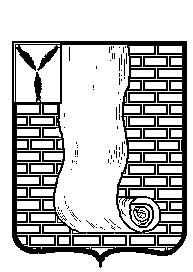 АДМИНИСТРАЦИЯКРАСНОАРМЕЙСКОГО МУНИЦИПАЛЬНОГО РАЙОНА
САРАТОВСКОЙ ОБЛАСТИПОСТАНОВЛЕНИЕ                                                                                г. КрасноармейскО внесении изменений в  муниципальную программу     «Развитие   образования    в Красноармейском муниципальном районе на 2020 - 2022 годы»В  соответствии со статьей 179 Бюджетного кодекса Российской Федерации, Уставом Красноармейского муниципального района, администрация Красноармейского муниципального района ПОСТАНОВЛЯЕТ:	Внести  изменения в муниципальную программу «Развитие  образования в Красноармейском муниципальном районе на 2020 - 2022 годы», утвержденную постановлением администрации Красноармейского муниципального района от 12  декабря 2019 года   № 974 (с изм.  от 25.03.2020 года № 215, от 02.06.2020 года № 337, 10.06.2020 № 35 ) согласно  приложению.2. Организационно-контрольному отделу администрации Красноармейского муниципального района опубликовать настоящее постановление путем размещения на официальном сайте администрации Красноармейского муниципального района в сети «Интернет».3.  Настоящее постановление вступает в силу с момента его официального опубликования (обнародования).Глава Красноармейскогомуниципального района                                                                       А.И. ЗотовПриложение  к постановлениюадминистрации Красноармейскогомуниципального района от 08.04.2021г.№238Изменения, вносимые в муниципальную программу «Развитие  образования в Красноармейском муниципальном районе на 2020 - 2022 годы», утвержденную постановлением администрации Красноармейского муниципального района от 12.12.2019 года   № 974:Внести изменения в раздел «Паспорт  муниципальной программы «Развитие образования в Красноармейском муниципальном районе на 2020-2022 годы» и изложить его в следующей редакции:Паспорт
муниципальной программы "Развитие образования в Красноармейском муниципальном районе" на 2020 - 2022 годыИзменения, вносимые в муниципальную программу «Развитие  образования в Красноармейском муниципальном районе на 2020 - 2022 годы», утвержденную постановлением администрации Красноармейского муниципального района от 12.12.2019 года   № 974:		Внести изменения в раздел «Сведения об объемах и источниках финансового     обеспечения муниципальной программы Муниципальная программа
«Развития образования в Красноармейском муниципальном районе на 2020-2022 гг.»Сведенияоб объемах и источниках финансового обеспечения муниципальной программы Муниципальная программа 
«Развития образования в Красноармейском муниципальном районе на 2020-2022 гг.»(наименование муниципальной программы)от08 апреля 2021г.   №238от08 апреля 2021г.   №238Основание разработки муниципальной программы (наименование и номер соответствующего правового акта)Федеральный Закон РФ от 29.12.2012 года №273-ФЗ «Об образовании в Российской Федерации».Постановление администрации Красноармейского муниципального района от 05.11.2013 г. №1065 «Об утверждении порядка принятия решений о  разработке  муниципальных программ, их формирования и реализации и порядка оценки эффективности реализации муниципальных программ»Федеральный Закон РФ от 29.12.2012 года №273-ФЗ «Об образовании в Российской Федерации».Постановление администрации Красноармейского муниципального района от 05.11.2013 г. №1065 «Об утверждении порядка принятия решений о  разработке  муниципальных программ, их формирования и реализации и порядка оценки эффективности реализации муниципальных программ»Федеральный Закон РФ от 29.12.2012 года №273-ФЗ «Об образовании в Российской Федерации».Постановление администрации Красноармейского муниципального района от 05.11.2013 г. №1065 «Об утверждении порядка принятия решений о  разработке  муниципальных программ, их формирования и реализации и порядка оценки эффективности реализации муниципальных программ»Федеральный Закон РФ от 29.12.2012 года №273-ФЗ «Об образовании в Российской Федерации».Постановление администрации Красноармейского муниципального района от 05.11.2013 г. №1065 «Об утверждении порядка принятия решений о  разработке  муниципальных программ, их формирования и реализации и порядка оценки эффективности реализации муниципальных программ»Федеральный Закон РФ от 29.12.2012 года №273-ФЗ «Об образовании в Российской Федерации».Постановление администрации Красноармейского муниципального района от 05.11.2013 г. №1065 «Об утверждении порядка принятия решений о  разработке  муниципальных программ, их формирования и реализации и порядка оценки эффективности реализации муниципальных программ»Ответственный исполнитель муниципальной программыУправление образования администрации Красноармейского муниципального района Саратовской областиУправление образования администрации Красноармейского муниципального района Саратовской областиУправление образования администрации Красноармейского муниципального района Саратовской областиУправление образования администрации Красноармейского муниципального района Саратовской областиУправление образования администрации Красноармейского муниципального района Саратовской областиСоисполнители муниципальной программыУправление образования администрации Красноармейского муниципального района Саратовской областиУправление образования администрации Красноармейского муниципального района Саратовской областиУправление образования администрации Красноармейского муниципального района Саратовской областиУправление образования администрации Красноармейского муниципального района Саратовской областиУправление образования администрации Красноармейского муниципального района Саратовской областиУчастники муниципальной программыУправление образования администрации Красноармейского муниципального района Саратовской областиУправление образования администрации Красноармейского муниципального района Саратовской областиУправление образования администрации Красноармейского муниципального района Саратовской областиУправление образования администрации Красноармейского муниципального района Саратовской областиУправление образования администрации Красноармейского муниципального района Саратовской областиПодпрограммы муниципальной программы«Развитие системы дошкольного образования»«Развитие системы общего образования»;      «Развитие системы  дополнительного образования»;«Развитие системы дошкольного образования»«Развитие системы общего образования»;      «Развитие системы  дополнительного образования»;«Развитие системы дошкольного образования»«Развитие системы общего образования»;      «Развитие системы  дополнительного образования»;«Развитие системы дошкольного образования»«Развитие системы общего образования»;      «Развитие системы  дополнительного образования»;«Развитие системы дошкольного образования»«Развитие системы общего образования»;      «Развитие системы  дополнительного образования»;Утверждаемые ведомственные целевые программы в сфере реализации муниципальной программы-----Цель муниципальной программыСоздание в системе дошкольного, общего образования и дополнительного образования детей равных возможностей для получения качественного образования и позитивной социализации детей.Эффективное использование кадровых, финансовых, материально- технических  и управленческих ресурсов.Создание в системе дошкольного, общего образования и дополнительного образования детей равных возможностей для получения качественного образования и позитивной социализации детей.Эффективное использование кадровых, финансовых, материально- технических  и управленческих ресурсов.Создание в системе дошкольного, общего образования и дополнительного образования детей равных возможностей для получения качественного образования и позитивной социализации детей.Эффективное использование кадровых, финансовых, материально- технических  и управленческих ресурсов.Создание в системе дошкольного, общего образования и дополнительного образования детей равных возможностей для получения качественного образования и позитивной социализации детей.Эффективное использование кадровых, финансовых, материально- технических  и управленческих ресурсов.Создание в системе дошкольного, общего образования и дополнительного образования детей равных возможностей для получения качественного образования и позитивной социализации детей.Эффективное использование кадровых, финансовых, материально- технических  и управленческих ресурсов.Задачи муниципальной программы1.Обеспечение государственных гарантий на получение дошкольного образования и  реализация комплекса мер, направленных  на повышение эффективности и качества услуг по предоставлению дошкольного образования; 2.Обеспечение государственных гарантий на получение общего образования и реализация комплекса мер, направленных на повышение доступности качественного общего образования, соответствующего современным потребностям граждан района;3. Расширение потенциала системы дополнительного образования.4. Кадровое обеспечение системы общего и дополнительного образования: подготовка, повышение квалификации и переподготовка педагогических работников общего и дополнительного  образования.5.Укрепление и модернизация материально-технической базы образовательных организаций района.6. Оптимизация сети образовательных организаций с учетом социально-экономической и демографической ситуации.7.Развитие системы поддержки талантливых детей.8. Сохранение  и укрепление здоровья обучающихся.1.Обеспечение государственных гарантий на получение дошкольного образования и  реализация комплекса мер, направленных  на повышение эффективности и качества услуг по предоставлению дошкольного образования; 2.Обеспечение государственных гарантий на получение общего образования и реализация комплекса мер, направленных на повышение доступности качественного общего образования, соответствующего современным потребностям граждан района;3. Расширение потенциала системы дополнительного образования.4. Кадровое обеспечение системы общего и дополнительного образования: подготовка, повышение квалификации и переподготовка педагогических работников общего и дополнительного  образования.5.Укрепление и модернизация материально-технической базы образовательных организаций района.6. Оптимизация сети образовательных организаций с учетом социально-экономической и демографической ситуации.7.Развитие системы поддержки талантливых детей.8. Сохранение  и укрепление здоровья обучающихся.1.Обеспечение государственных гарантий на получение дошкольного образования и  реализация комплекса мер, направленных  на повышение эффективности и качества услуг по предоставлению дошкольного образования; 2.Обеспечение государственных гарантий на получение общего образования и реализация комплекса мер, направленных на повышение доступности качественного общего образования, соответствующего современным потребностям граждан района;3. Расширение потенциала системы дополнительного образования.4. Кадровое обеспечение системы общего и дополнительного образования: подготовка, повышение квалификации и переподготовка педагогических работников общего и дополнительного  образования.5.Укрепление и модернизация материально-технической базы образовательных организаций района.6. Оптимизация сети образовательных организаций с учетом социально-экономической и демографической ситуации.7.Развитие системы поддержки талантливых детей.8. Сохранение  и укрепление здоровья обучающихся.1.Обеспечение государственных гарантий на получение дошкольного образования и  реализация комплекса мер, направленных  на повышение эффективности и качества услуг по предоставлению дошкольного образования; 2.Обеспечение государственных гарантий на получение общего образования и реализация комплекса мер, направленных на повышение доступности качественного общего образования, соответствующего современным потребностям граждан района;3. Расширение потенциала системы дополнительного образования.4. Кадровое обеспечение системы общего и дополнительного образования: подготовка, повышение квалификации и переподготовка педагогических работников общего и дополнительного  образования.5.Укрепление и модернизация материально-технической базы образовательных организаций района.6. Оптимизация сети образовательных организаций с учетом социально-экономической и демографической ситуации.7.Развитие системы поддержки талантливых детей.8. Сохранение  и укрепление здоровья обучающихся.1.Обеспечение государственных гарантий на получение дошкольного образования и  реализация комплекса мер, направленных  на повышение эффективности и качества услуг по предоставлению дошкольного образования; 2.Обеспечение государственных гарантий на получение общего образования и реализация комплекса мер, направленных на повышение доступности качественного общего образования, соответствующего современным потребностям граждан района;3. Расширение потенциала системы дополнительного образования.4. Кадровое обеспечение системы общего и дополнительного образования: подготовка, повышение квалификации и переподготовка педагогических работников общего и дополнительного  образования.5.Укрепление и модернизация материально-технической базы образовательных организаций района.6. Оптимизация сети образовательных организаций с учетом социально-экономической и демографической ситуации.7.Развитие системы поддержки талантливых детей.8. Сохранение  и укрепление здоровья обучающихся.Ожидаемые конечные результаты реализации муниципальной программы- увеличение охвата детей в возрасте 3 - 7 лет, услугами дошкольного образования, к  общей численности детей в возрасте от 3 до 7 лет  до 100 процентов;- увеличение удельного веса общеобразовательных организаций, соответствующих требованиям федеральных государственных образовательных стандартов, в общем числе общеобразовательных организаций с 45  до 100 процентов;- увеличение удельного  веса учащихся общеобразовательных организаций, которые обучаются в соответствии с требованиями федеральных государственных образовательных стандартов с 92 до 100 процентов;- увеличение удельного веса детей-инвалидов, получающих  общее образование в различных формах с 90 до 100 процентов;- увеличение удельного веса учащихся общеобразовательных организаций, занятых в реализации общественно значимых проектов с 70 до 90 процентов;-увеличение удельного веса учащихся общеобразовательных организаций, освоивших программы основного общего образования, подтвердивших на государственной итоговой аттестации годовые отметки с 59 до 67 процентов;- увеличение уровня соответствия результатов мониторинга достижений учащихся, освоивших программы начального общего образования, показателям качества образовательной организации с 60 до 67 процентов;- увеличение удельного веса молодых специалистов в общей численности педагогов в бюджетных образовательных организациях с 0,3 до 0,9 процента;-увеличение удельного веса выпускников муниципальных общеобразовательных организаций района, преодолевших минимальный порог при сдаче государственной итоговой  аттестации в форме единого государственного экзамена, с 97,2  до  99,0 процентов.- увеличение удельного веса выпускников муниципальных общеобразовательных организаций района, достигших   от 81 до 100 баллов при сдаче государственной итоговой  аттестации в форме единого государственного экзамена, с 6,8  до  9,4 процента.- увеличение охвата детей в возрасте от 5 до 18 лет образовательными программами дополнительного образования в  муниципальных организациях дополнительного образования  с 40 до 76 процентов;- увеличение удельного веса численности педагогических работников  образовательных организаций,  имеющих педагогическое образование, в общей численности педагогических работников  образовательных организаций с80 до 100 процентов.- увеличение удельного веса численности педагогических работников  образовательных организаций,  прошедших переподготовку и повышение квалификации в общей численности педагогических работников образовательных организаций  с 70 до 100 процентов;-увеличение удельного веса детей первой и второй групп здоровья:- дошкольного возраста в общей численности детей дошкольного возраста с 81,3  до 88 процентов;- обучающихся в общей численности обучающихся в муниципальных общеобразовательных организациях с 79  до 87 процентов;- увеличение охвата детей в возрасте 3 - 7 лет, услугами дошкольного образования, к  общей численности детей в возрасте от 3 до 7 лет  до 100 процентов;- увеличение удельного веса общеобразовательных организаций, соответствующих требованиям федеральных государственных образовательных стандартов, в общем числе общеобразовательных организаций с 45  до 100 процентов;- увеличение удельного  веса учащихся общеобразовательных организаций, которые обучаются в соответствии с требованиями федеральных государственных образовательных стандартов с 92 до 100 процентов;- увеличение удельного веса детей-инвалидов, получающих  общее образование в различных формах с 90 до 100 процентов;- увеличение удельного веса учащихся общеобразовательных организаций, занятых в реализации общественно значимых проектов с 70 до 90 процентов;-увеличение удельного веса учащихся общеобразовательных организаций, освоивших программы основного общего образования, подтвердивших на государственной итоговой аттестации годовые отметки с 59 до 67 процентов;- увеличение уровня соответствия результатов мониторинга достижений учащихся, освоивших программы начального общего образования, показателям качества образовательной организации с 60 до 67 процентов;- увеличение удельного веса молодых специалистов в общей численности педагогов в бюджетных образовательных организациях с 0,3 до 0,9 процента;-увеличение удельного веса выпускников муниципальных общеобразовательных организаций района, преодолевших минимальный порог при сдаче государственной итоговой  аттестации в форме единого государственного экзамена, с 97,2  до  99,0 процентов.- увеличение удельного веса выпускников муниципальных общеобразовательных организаций района, достигших   от 81 до 100 баллов при сдаче государственной итоговой  аттестации в форме единого государственного экзамена, с 6,8  до  9,4 процента.- увеличение охвата детей в возрасте от 5 до 18 лет образовательными программами дополнительного образования в  муниципальных организациях дополнительного образования  с 40 до 76 процентов;- увеличение удельного веса численности педагогических работников  образовательных организаций,  имеющих педагогическое образование, в общей численности педагогических работников  образовательных организаций с80 до 100 процентов.- увеличение удельного веса численности педагогических работников  образовательных организаций,  прошедших переподготовку и повышение квалификации в общей численности педагогических работников образовательных организаций  с 70 до 100 процентов;-увеличение удельного веса детей первой и второй групп здоровья:- дошкольного возраста в общей численности детей дошкольного возраста с 81,3  до 88 процентов;- обучающихся в общей численности обучающихся в муниципальных общеобразовательных организациях с 79  до 87 процентов;- увеличение охвата детей в возрасте 3 - 7 лет, услугами дошкольного образования, к  общей численности детей в возрасте от 3 до 7 лет  до 100 процентов;- увеличение удельного веса общеобразовательных организаций, соответствующих требованиям федеральных государственных образовательных стандартов, в общем числе общеобразовательных организаций с 45  до 100 процентов;- увеличение удельного  веса учащихся общеобразовательных организаций, которые обучаются в соответствии с требованиями федеральных государственных образовательных стандартов с 92 до 100 процентов;- увеличение удельного веса детей-инвалидов, получающих  общее образование в различных формах с 90 до 100 процентов;- увеличение удельного веса учащихся общеобразовательных организаций, занятых в реализации общественно значимых проектов с 70 до 90 процентов;-увеличение удельного веса учащихся общеобразовательных организаций, освоивших программы основного общего образования, подтвердивших на государственной итоговой аттестации годовые отметки с 59 до 67 процентов;- увеличение уровня соответствия результатов мониторинга достижений учащихся, освоивших программы начального общего образования, показателям качества образовательной организации с 60 до 67 процентов;- увеличение удельного веса молодых специалистов в общей численности педагогов в бюджетных образовательных организациях с 0,3 до 0,9 процента;-увеличение удельного веса выпускников муниципальных общеобразовательных организаций района, преодолевших минимальный порог при сдаче государственной итоговой  аттестации в форме единого государственного экзамена, с 97,2  до  99,0 процентов.- увеличение удельного веса выпускников муниципальных общеобразовательных организаций района, достигших   от 81 до 100 баллов при сдаче государственной итоговой  аттестации в форме единого государственного экзамена, с 6,8  до  9,4 процента.- увеличение охвата детей в возрасте от 5 до 18 лет образовательными программами дополнительного образования в  муниципальных организациях дополнительного образования  с 40 до 76 процентов;- увеличение удельного веса численности педагогических работников  образовательных организаций,  имеющих педагогическое образование, в общей численности педагогических работников  образовательных организаций с80 до 100 процентов.- увеличение удельного веса численности педагогических работников  образовательных организаций,  прошедших переподготовку и повышение квалификации в общей численности педагогических работников образовательных организаций  с 70 до 100 процентов;-увеличение удельного веса детей первой и второй групп здоровья:- дошкольного возраста в общей численности детей дошкольного возраста с 81,3  до 88 процентов;- обучающихся в общей численности обучающихся в муниципальных общеобразовательных организациях с 79  до 87 процентов;- увеличение охвата детей в возрасте 3 - 7 лет, услугами дошкольного образования, к  общей численности детей в возрасте от 3 до 7 лет  до 100 процентов;- увеличение удельного веса общеобразовательных организаций, соответствующих требованиям федеральных государственных образовательных стандартов, в общем числе общеобразовательных организаций с 45  до 100 процентов;- увеличение удельного  веса учащихся общеобразовательных организаций, которые обучаются в соответствии с требованиями федеральных государственных образовательных стандартов с 92 до 100 процентов;- увеличение удельного веса детей-инвалидов, получающих  общее образование в различных формах с 90 до 100 процентов;- увеличение удельного веса учащихся общеобразовательных организаций, занятых в реализации общественно значимых проектов с 70 до 90 процентов;-увеличение удельного веса учащихся общеобразовательных организаций, освоивших программы основного общего образования, подтвердивших на государственной итоговой аттестации годовые отметки с 59 до 67 процентов;- увеличение уровня соответствия результатов мониторинга достижений учащихся, освоивших программы начального общего образования, показателям качества образовательной организации с 60 до 67 процентов;- увеличение удельного веса молодых специалистов в общей численности педагогов в бюджетных образовательных организациях с 0,3 до 0,9 процента;-увеличение удельного веса выпускников муниципальных общеобразовательных организаций района, преодолевших минимальный порог при сдаче государственной итоговой  аттестации в форме единого государственного экзамена, с 97,2  до  99,0 процентов.- увеличение удельного веса выпускников муниципальных общеобразовательных организаций района, достигших   от 81 до 100 баллов при сдаче государственной итоговой  аттестации в форме единого государственного экзамена, с 6,8  до  9,4 процента.- увеличение охвата детей в возрасте от 5 до 18 лет образовательными программами дополнительного образования в  муниципальных организациях дополнительного образования  с 40 до 76 процентов;- увеличение удельного веса численности педагогических работников  образовательных организаций,  имеющих педагогическое образование, в общей численности педагогических работников  образовательных организаций с80 до 100 процентов.- увеличение удельного веса численности педагогических работников  образовательных организаций,  прошедших переподготовку и повышение квалификации в общей численности педагогических работников образовательных организаций  с 70 до 100 процентов;-увеличение удельного веса детей первой и второй групп здоровья:- дошкольного возраста в общей численности детей дошкольного возраста с 81,3  до 88 процентов;- обучающихся в общей численности обучающихся в муниципальных общеобразовательных организациях с 79  до 87 процентов;- увеличение охвата детей в возрасте 3 - 7 лет, услугами дошкольного образования, к  общей численности детей в возрасте от 3 до 7 лет  до 100 процентов;- увеличение удельного веса общеобразовательных организаций, соответствующих требованиям федеральных государственных образовательных стандартов, в общем числе общеобразовательных организаций с 45  до 100 процентов;- увеличение удельного  веса учащихся общеобразовательных организаций, которые обучаются в соответствии с требованиями федеральных государственных образовательных стандартов с 92 до 100 процентов;- увеличение удельного веса детей-инвалидов, получающих  общее образование в различных формах с 90 до 100 процентов;- увеличение удельного веса учащихся общеобразовательных организаций, занятых в реализации общественно значимых проектов с 70 до 90 процентов;-увеличение удельного веса учащихся общеобразовательных организаций, освоивших программы основного общего образования, подтвердивших на государственной итоговой аттестации годовые отметки с 59 до 67 процентов;- увеличение уровня соответствия результатов мониторинга достижений учащихся, освоивших программы начального общего образования, показателям качества образовательной организации с 60 до 67 процентов;- увеличение удельного веса молодых специалистов в общей численности педагогов в бюджетных образовательных организациях с 0,3 до 0,9 процента;-увеличение удельного веса выпускников муниципальных общеобразовательных организаций района, преодолевших минимальный порог при сдаче государственной итоговой  аттестации в форме единого государственного экзамена, с 97,2  до  99,0 процентов.- увеличение удельного веса выпускников муниципальных общеобразовательных организаций района, достигших   от 81 до 100 баллов при сдаче государственной итоговой  аттестации в форме единого государственного экзамена, с 6,8  до  9,4 процента.- увеличение охвата детей в возрасте от 5 до 18 лет образовательными программами дополнительного образования в  муниципальных организациях дополнительного образования  с 40 до 76 процентов;- увеличение удельного веса численности педагогических работников  образовательных организаций,  имеющих педагогическое образование, в общей численности педагогических работников  образовательных организаций с80 до 100 процентов.- увеличение удельного веса численности педагогических работников  образовательных организаций,  прошедших переподготовку и повышение квалификации в общей численности педагогических работников образовательных организаций  с 70 до 100 процентов;-увеличение удельного веса детей первой и второй групп здоровья:- дошкольного возраста в общей численности детей дошкольного возраста с 81,3  до 88 процентов;- обучающихся в общей численности обучающихся в муниципальных общеобразовательных организациях с 79  до 87 процентов;Сроки и этапы реализации муниципальной программы2020-2022 гг.2020-2022 гг.2020-2022 гг.2020-2022 гг.2020-2022 гг.Объемы финансового обеспечения муниципальной программы, в том числе по годамрасходы (тыс. руб.)расходы (тыс. руб.)расходы (тыс. руб.)расходы (тыс. руб.)расходы (тыс. руб.)Объемы финансового обеспечения муниципальной программы, в том числе по годамвсегоочередной финансовый годпервый год реализации программывторой год реализации программытретий год реализации программыместный бюджет418635,4140431,6139280,2138964,9федеральный бюджет (прогнозно)97259,212145,722632,062481,5областной бюджет (прогнозно)1077498,81329731,5365962,4381804,89внебюджетные источники (прогнозно)Целевые показатели муниципальной программы (индикаторы)- удельный вес детей  дошкольного возраста, имеющих возможность получать услуги дошкольного образования, к  общей численности детей в возрасте от 3 до 7 лет;-удельный вес общеобразовательных организаций, соответствующих требованиям федеральных государственных образовательных стандартов, в общем числе общеобразовательных организаций;-удельный вес учащихся общеобразовательных организаций, которые обучаются в соответствии с требованиями федеральных государственных образовательных стандартов;- удельный вес детей-инвалидов, получающих  общее образование в различных формах;-удельный вес учащихся общеобразовательных организаций, занятых в реализации общественно значимых проектов;-удельный вес учащихся общеобразовательных организаций, освоивших программы основного общего образования, подтвердивших на независимой государственной итоговой аттестации годовые отметки;-уровень соответствия результатов мониторинга достижений учащихся, освоивших программы начального общего образования, показателям качества образовательной организации;- удельный все детей в возрасте от 5 до 18 лет, охваченных образовательными программами дополнительного образования в  муниципальных организациях дополнительного образования;- удельный вес молодых специалистов в общей численности педагогов в бюджетных образовательных организациях;-удельный вес выпускников муниципальных общеобразовательных организаций района, преодолевших минимальный порог  при сдаче государственной итоговой  аттестации в форме единого государственного экзамена;-удельный вес выпускников муниципальных общеобразовательных организаций района, достигших   от 81 до 100 баллов при сдаче государственной итоговой  аттестации в форме единого государственного экзамена;-удельный вес численности педагогических работников  образовательных организаций,  имеющих педагогическое образование, в общей численности педагогических работников  образовательных организаций;- удельный вес численности педагогических работников  образовательных организаций,  прошедших переподготовку или повышение квалификации в общей численности педагогических работников образовательных организаций;-удельный вес детей первой и второй групп здоровья:а) дошкольного возраста в общей численности детей дошкольного возраста,б) учащихся в общей численности учащихся  в муниципальных общеобразовательных организациях;доля детей в возрасте от 5 до 18 лет, получающих дополнительное образование с использованием сертификата дополнительного образования, в общей численности детей, получающих дополнительное образование за счет бюджетных средств; - доля детей в возрасте от 5 до 18 лет, использующих сертификаты дополнительного образования в статусе сертификатов персонифицированного финансирования.- количество работников муниципальных учреждений (за исключением органов местного самоуправления), занятых на полную ставку, заработная плата которых за полную отработку за месяц нормы рабочего времени и выполнение нормы труда (трудовых обязанностей) в 2020 году ниже минимального размера оплаты труда – 0 человек.- удельный вес детей  дошкольного возраста, имеющих возможность получать услуги дошкольного образования, к  общей численности детей в возрасте от 3 до 7 лет;-удельный вес общеобразовательных организаций, соответствующих требованиям федеральных государственных образовательных стандартов, в общем числе общеобразовательных организаций;-удельный вес учащихся общеобразовательных организаций, которые обучаются в соответствии с требованиями федеральных государственных образовательных стандартов;- удельный вес детей-инвалидов, получающих  общее образование в различных формах;-удельный вес учащихся общеобразовательных организаций, занятых в реализации общественно значимых проектов;-удельный вес учащихся общеобразовательных организаций, освоивших программы основного общего образования, подтвердивших на независимой государственной итоговой аттестации годовые отметки;-уровень соответствия результатов мониторинга достижений учащихся, освоивших программы начального общего образования, показателям качества образовательной организации;- удельный все детей в возрасте от 5 до 18 лет, охваченных образовательными программами дополнительного образования в  муниципальных организациях дополнительного образования;- удельный вес молодых специалистов в общей численности педагогов в бюджетных образовательных организациях;-удельный вес выпускников муниципальных общеобразовательных организаций района, преодолевших минимальный порог  при сдаче государственной итоговой  аттестации в форме единого государственного экзамена;-удельный вес выпускников муниципальных общеобразовательных организаций района, достигших   от 81 до 100 баллов при сдаче государственной итоговой  аттестации в форме единого государственного экзамена;-удельный вес численности педагогических работников  образовательных организаций,  имеющих педагогическое образование, в общей численности педагогических работников  образовательных организаций;- удельный вес численности педагогических работников  образовательных организаций,  прошедших переподготовку или повышение квалификации в общей численности педагогических работников образовательных организаций;-удельный вес детей первой и второй групп здоровья:а) дошкольного возраста в общей численности детей дошкольного возраста,б) учащихся в общей численности учащихся  в муниципальных общеобразовательных организациях;доля детей в возрасте от 5 до 18 лет, получающих дополнительное образование с использованием сертификата дополнительного образования, в общей численности детей, получающих дополнительное образование за счет бюджетных средств; - доля детей в возрасте от 5 до 18 лет, использующих сертификаты дополнительного образования в статусе сертификатов персонифицированного финансирования.- количество работников муниципальных учреждений (за исключением органов местного самоуправления), занятых на полную ставку, заработная плата которых за полную отработку за месяц нормы рабочего времени и выполнение нормы труда (трудовых обязанностей) в 2020 году ниже минимального размера оплаты труда – 0 человек.- удельный вес детей  дошкольного возраста, имеющих возможность получать услуги дошкольного образования, к  общей численности детей в возрасте от 3 до 7 лет;-удельный вес общеобразовательных организаций, соответствующих требованиям федеральных государственных образовательных стандартов, в общем числе общеобразовательных организаций;-удельный вес учащихся общеобразовательных организаций, которые обучаются в соответствии с требованиями федеральных государственных образовательных стандартов;- удельный вес детей-инвалидов, получающих  общее образование в различных формах;-удельный вес учащихся общеобразовательных организаций, занятых в реализации общественно значимых проектов;-удельный вес учащихся общеобразовательных организаций, освоивших программы основного общего образования, подтвердивших на независимой государственной итоговой аттестации годовые отметки;-уровень соответствия результатов мониторинга достижений учащихся, освоивших программы начального общего образования, показателям качества образовательной организации;- удельный все детей в возрасте от 5 до 18 лет, охваченных образовательными программами дополнительного образования в  муниципальных организациях дополнительного образования;- удельный вес молодых специалистов в общей численности педагогов в бюджетных образовательных организациях;-удельный вес выпускников муниципальных общеобразовательных организаций района, преодолевших минимальный порог  при сдаче государственной итоговой  аттестации в форме единого государственного экзамена;-удельный вес выпускников муниципальных общеобразовательных организаций района, достигших   от 81 до 100 баллов при сдаче государственной итоговой  аттестации в форме единого государственного экзамена;-удельный вес численности педагогических работников  образовательных организаций,  имеющих педагогическое образование, в общей численности педагогических работников  образовательных организаций;- удельный вес численности педагогических работников  образовательных организаций,  прошедших переподготовку или повышение квалификации в общей численности педагогических работников образовательных организаций;-удельный вес детей первой и второй групп здоровья:а) дошкольного возраста в общей численности детей дошкольного возраста,б) учащихся в общей численности учащихся  в муниципальных общеобразовательных организациях;доля детей в возрасте от 5 до 18 лет, получающих дополнительное образование с использованием сертификата дополнительного образования, в общей численности детей, получающих дополнительное образование за счет бюджетных средств; - доля детей в возрасте от 5 до 18 лет, использующих сертификаты дополнительного образования в статусе сертификатов персонифицированного финансирования.- количество работников муниципальных учреждений (за исключением органов местного самоуправления), занятых на полную ставку, заработная плата которых за полную отработку за месяц нормы рабочего времени и выполнение нормы труда (трудовых обязанностей) в 2020 году ниже минимального размера оплаты труда – 0 человек.- удельный вес детей  дошкольного возраста, имеющих возможность получать услуги дошкольного образования, к  общей численности детей в возрасте от 3 до 7 лет;-удельный вес общеобразовательных организаций, соответствующих требованиям федеральных государственных образовательных стандартов, в общем числе общеобразовательных организаций;-удельный вес учащихся общеобразовательных организаций, которые обучаются в соответствии с требованиями федеральных государственных образовательных стандартов;- удельный вес детей-инвалидов, получающих  общее образование в различных формах;-удельный вес учащихся общеобразовательных организаций, занятых в реализации общественно значимых проектов;-удельный вес учащихся общеобразовательных организаций, освоивших программы основного общего образования, подтвердивших на независимой государственной итоговой аттестации годовые отметки;-уровень соответствия результатов мониторинга достижений учащихся, освоивших программы начального общего образования, показателям качества образовательной организации;- удельный все детей в возрасте от 5 до 18 лет, охваченных образовательными программами дополнительного образования в  муниципальных организациях дополнительного образования;- удельный вес молодых специалистов в общей численности педагогов в бюджетных образовательных организациях;-удельный вес выпускников муниципальных общеобразовательных организаций района, преодолевших минимальный порог  при сдаче государственной итоговой  аттестации в форме единого государственного экзамена;-удельный вес выпускников муниципальных общеобразовательных организаций района, достигших   от 81 до 100 баллов при сдаче государственной итоговой  аттестации в форме единого государственного экзамена;-удельный вес численности педагогических работников  образовательных организаций,  имеющих педагогическое образование, в общей численности педагогических работников  образовательных организаций;- удельный вес численности педагогических работников  образовательных организаций,  прошедших переподготовку или повышение квалификации в общей численности педагогических работников образовательных организаций;-удельный вес детей первой и второй групп здоровья:а) дошкольного возраста в общей численности детей дошкольного возраста,б) учащихся в общей численности учащихся  в муниципальных общеобразовательных организациях;доля детей в возрасте от 5 до 18 лет, получающих дополнительное образование с использованием сертификата дополнительного образования, в общей численности детей, получающих дополнительное образование за счет бюджетных средств; - доля детей в возрасте от 5 до 18 лет, использующих сертификаты дополнительного образования в статусе сертификатов персонифицированного финансирования.- количество работников муниципальных учреждений (за исключением органов местного самоуправления), занятых на полную ставку, заработная плата которых за полную отработку за месяц нормы рабочего времени и выполнение нормы труда (трудовых обязанностей) в 2020 году ниже минимального размера оплаты труда – 0 человек.- удельный вес детей  дошкольного возраста, имеющих возможность получать услуги дошкольного образования, к  общей численности детей в возрасте от 3 до 7 лет;-удельный вес общеобразовательных организаций, соответствующих требованиям федеральных государственных образовательных стандартов, в общем числе общеобразовательных организаций;-удельный вес учащихся общеобразовательных организаций, которые обучаются в соответствии с требованиями федеральных государственных образовательных стандартов;- удельный вес детей-инвалидов, получающих  общее образование в различных формах;-удельный вес учащихся общеобразовательных организаций, занятых в реализации общественно значимых проектов;-удельный вес учащихся общеобразовательных организаций, освоивших программы основного общего образования, подтвердивших на независимой государственной итоговой аттестации годовые отметки;-уровень соответствия результатов мониторинга достижений учащихся, освоивших программы начального общего образования, показателям качества образовательной организации;- удельный все детей в возрасте от 5 до 18 лет, охваченных образовательными программами дополнительного образования в  муниципальных организациях дополнительного образования;- удельный вес молодых специалистов в общей численности педагогов в бюджетных образовательных организациях;-удельный вес выпускников муниципальных общеобразовательных организаций района, преодолевших минимальный порог  при сдаче государственной итоговой  аттестации в форме единого государственного экзамена;-удельный вес выпускников муниципальных общеобразовательных организаций района, достигших   от 81 до 100 баллов при сдаче государственной итоговой  аттестации в форме единого государственного экзамена;-удельный вес численности педагогических работников  образовательных организаций,  имеющих педагогическое образование, в общей численности педагогических работников  образовательных организаций;- удельный вес численности педагогических работников  образовательных организаций,  прошедших переподготовку или повышение квалификации в общей численности педагогических работников образовательных организаций;-удельный вес детей первой и второй групп здоровья:а) дошкольного возраста в общей численности детей дошкольного возраста,б) учащихся в общей численности учащихся  в муниципальных общеобразовательных организациях;доля детей в возрасте от 5 до 18 лет, получающих дополнительное образование с использованием сертификата дополнительного образования, в общей численности детей, получающих дополнительное образование за счет бюджетных средств; - доля детей в возрасте от 5 до 18 лет, использующих сертификаты дополнительного образования в статусе сертификатов персонифицированного финансирования.- количество работников муниципальных учреждений (за исключением органов местного самоуправления), занятых на полную ставку, заработная плата которых за полную отработку за месяц нормы рабочего времени и выполнение нормы труда (трудовых обязанностей) в 2020 году ниже минимального размера оплаты труда – 0 человек.Наименование мероприятий и ведомственных целевых программОтветственный исполнитель (соисполнитель, участник)Источники финансированияОбъемы финансирования, всего(тыс. руб.)в том числе по годам реализации (тыс.руб.)в том числе по годам реализации (тыс.руб.)в том числе по годам реализации (тыс.руб.)Наименование мероприятий и ведомственных целевых программОтветственный исполнитель (соисполнитель, участник)Источники финансированияОбъемы финансирования, всего(тыс. руб.)первый годвторой годТретий год1234567Муниципальная программа
«Развития образования в Красноармейском муниципальном районе  на 2020-2022 гг.»Управление образованияадминистрации Красноармейского района Саратовской областивсего1599642,41482308,8534123,62583251,29Муниципальная программа
«Развития образования в Красноармейском муниципальном районе  на 2020-2022 гг.»Управление образованияадминистрации Красноармейского района Саратовской областибюджет района418922,4140431,6139567,2138964,9Муниципальная программа
«Развития образования в Красноармейском муниципальном районе  на 2020-2022 гг.»Управление образованияадминистрации Красноармейского района Саратовской областифедеральный бюджет (прогнозно)97259,212145,72263262481,5Муниципальная программа
«Развития образования в Красноармейском муниципальном районе  на 2020-2022 гг.»Управление образованияадминистрации Красноармейского района Саратовской областиобластной бюджет (прогнозно)1083460,81329731,5371924,42381804,89Муниципальная программа
«Развития образования в Красноармейском муниципальном районе  на 2020-2022 гг.»Управление образованияадминистрации Красноармейского района Саратовской областивнебюджетные источники (прогнозно)Подпрограмма  «Развитие системы дошкольного образования»Управление образованияадминистрации Красноармейского района Саратовской областивсего39082,15127452,3131439,2131937,3Подпрограмма  «Развитие системы дошкольного образования»Управление образованияадминистрации Красноармейского района Саратовской областибюджет района167437,956803,756257,454384,1Подпрограмма  «Развитие системы дошкольного образования»Управление образованияадминистрации Красноармейского района Саратовской областифедеральный бюджет (прогнозно)Подпрограмма  «Развитие системы дошкольного образования»Управление образованияадминистрации Красноармейского района Саратовской областиобластной бюджет (прогнозно)223383,670648,675181,877553,2Подпрограмма  «Развитие системы дошкольного образования»Управление образованияадминистрации Красноармейского района Саратовской областивнебюджетные источники (прогнозно)1.1. Выполнение муниципального задания муниципальными бюджетными учреждениямиУправление образования администрации Красноармейского района Саратовкой областивсего307436,497972,6102120,7107343,11.1. Выполнение муниципального задания муниципальными бюджетными учреждениямиУправление образования администрации Красноармейского района Саратовкой областиБюджет района124508,740457,341128,242923,21.1. Выполнение муниципального задания муниципальными бюджетными учреждениямиУправление образования администрации Красноармейского района Саратовкой областиФедеральный бюджет (прогноз)1.1. Выполнение муниципального задания муниципальными бюджетными учреждениямиУправление образования администрации Красноармейского района Саратовкой областиОбластной бюджет (прогноз)182927,757515,360992,564419,91.1. Выполнение муниципального задания муниципальными бюджетными учреждениямиУправление образования администрации Красноармейского района Саратовкой областиВнебюджетные источники (прогноз)1.2. Муниципальный конкурс педагогического мастерства «Воспитатель года». Направление победителя на  региональный  конкурс «Воспитатель года»Управление образованияадминистрации Красноармейского района Саратовской областиВсего48,015,016,017,01.2. Муниципальный конкурс педагогического мастерства «Воспитатель года». Направление победителя на  региональный  конкурс «Воспитатель года»Управление образованияадминистрации Красноармейского района Саратовской областибюджет района48,015,016,017,01.2. Муниципальный конкурс педагогического мастерства «Воспитатель года». Направление победителя на  региональный  конкурс «Воспитатель года»Управление образованияадминистрации Красноармейского района Саратовской областифедеральный бюджет (прогнозно)1.2. Муниципальный конкурс педагогического мастерства «Воспитатель года». Направление победителя на  региональный  конкурс «Воспитатель года»Управление образованияадминистрации Красноармейского района Саратовской областиобластной бюджет (прогнозно)1.2. Муниципальный конкурс педагогического мастерства «Воспитатель года». Направление победителя на  региональный  конкурс «Воспитатель года»Управление образованияадминистрации Красноармейского района Саратовской областивнебюджетные источники (прогнозно)1.3. Обеспечение повышения оплаты труда некоторых работников муниципальных учрежденийУправление образования администрации Красноармейского района Саратовской областиВсего35307,911769,311769,311769,31.3. Обеспечение повышения оплаты труда некоторых работников муниципальных учрежденийУправление образования администрации Красноармейского района Саратовской областибюджет района1059,3353,1353,1353,11.3. Обеспечение повышения оплаты труда некоторых работников муниципальных учрежденийУправление образования администрации Красноармейского района Саратовской областифедеральный бюджет (прогнозно)1.3. Обеспечение повышения оплаты труда некоторых работников муниципальных учрежденийУправление образования администрации Красноармейского района Саратовской областиобластной бюджет (прогнозно)34248,611416,211416,211416,21.3. Обеспечение повышения оплаты труда некоторых работников муниципальных учрежденийУправление образования администрации Красноармейского района Саратовской областивнебюджетные источники (прогнозно)1.3/1. Муниципальный конкурс «Самая здоровая группа»Управление образованияадминистрации Красноармейского района Саратовской областиВсего7,52,02,53,01.3/1. Муниципальный конкурс «Самая здоровая группа»Управление образованияадминистрации Красноармейского района Саратовской областибюджет района7,52,02,53,01.3/1. Муниципальный конкурс «Самая здоровая группа»Управление образованияадминистрации Красноармейского района Саратовской областифедеральный бюджет (прогнозно)1.3/1. Муниципальный конкурс «Самая здоровая группа»Управление образованияадминистрации Красноармейского района Саратовской областиобластной бюджет (прогнозно)1.3/1. Муниципальный конкурс «Самая здоровая группа»Управление образованияадминистрации Красноармейского района Саратовской областивнебюджетные источники (прогнозно)1.4. Муниципальный конкурс  детского творчества «Подари улыбку миру»  Управление образованияадминистрации Красноармейского района Саратовской областиВсего7,52,02,53,01.4. Муниципальный конкурс  детского творчества «Подари улыбку миру»  Управление образованияадминистрации Красноармейского района Саратовской областибюджет района7,52,02,53,01.4. Муниципальный конкурс  детского творчества «Подари улыбку миру»  Управление образованияадминистрации Красноармейского района Саратовской областифедеральный бюджет (прогнозно)1.4. Муниципальный конкурс  детского творчества «Подари улыбку миру»  Управление образованияадминистрации Красноармейского района Саратовской областиобластной бюджет (прогнозно)1.4. Муниципальный конкурс  детского творчества «Подари улыбку миру»  Управление образованияадминистрации Красноармейского района Саратовской областивнебюджетные источники (прогнозно)1.5.  Муниципальная   спортивно-патриотическая игра «Юнармейчик»Управление образованияадминистрации Красноармейского района Саратовской областиВсего21,06,07,08,01.5.  Муниципальная   спортивно-патриотическая игра «Юнармейчик»Управление образованияадминистрации Красноармейского района Саратовской областибюджет района21,06,07,08,01.5.  Муниципальная   спортивно-патриотическая игра «Юнармейчик»Управление образованияадминистрации Красноармейского района Саратовской областифедеральный бюджет (прогнозно)1.5.  Муниципальная   спортивно-патриотическая игра «Юнармейчик»Управление образованияадминистрации Красноармейского района Саратовской областиобластной бюджет (прогнозно)1.5.  Муниципальная   спортивно-патриотическая игра «Юнармейчик»Управление образованияадминистрации Красноармейского района Саратовской областивнебюджетные источники (прогнозно)1.6.  Мероприятия направленные на выполнение лицензионных требований Управление образованияадминистрации Красноармейского района СаратовскойВсего4640,02100,02540,0-1.6.  Мероприятия направленные на выполнение лицензионных требований Управление образованияадминистрации Красноармейского района Саратовскойбюджет района4640,02100,02540,0-1.6.  Мероприятия направленные на выполнение лицензионных требований Управление образованияадминистрации Красноармейского района Саратовскойфедеральный бюджет (прогнозно)1.6.  Мероприятия направленные на выполнение лицензионных требований Управление образованияадминистрации Красноармейского района Саратовскойобластной бюджет (прогнозно)внебюджетные источники (прогнозно)внебюджетные источники (прогнозно)внебюджетные источники (прогнозно)внебюджетные источники (прогнозно)1.7.  Приобретение  медикаментов, мягкого инвентаря. Управление образованияадминистрации Красноармейского района СаратовскойВсего319,5106,5106,5106,51.7.  Приобретение  медикаментов, мягкого инвентаря. Управление образованияадминистрации Красноармейского района Саратовскойбюджет района1.7.  Приобретение  медикаментов, мягкого инвентаря. Управление образованияадминистрации Красноармейского района Саратовскойфедеральный бюджет (прогнозно)1.7.  Приобретение  медикаментов, мягкого инвентаря. Управление образованияадминистрации Красноармейского района Саратовскойобластной бюджет (прогнозно)319,5106,5106,5106,51.7.  Приобретение  медикаментов, мягкого инвентаря. Управление образованияадминистрации Красноармейского района Саратовскойвнебюджетные источники (прогнозно)1.8. Возмещение стоимости питания обучающих в муниципальных дошкольных образовательных  организацияхУправление образованияадминистрации Красноармейского района СаратовскойВсего10871,42914,13920,94036,41.8. Возмещение стоимости питания обучающих в муниципальных дошкольных образовательных  организацияхУправление образованияадминистрации Красноармейского района Саратовскойбюджет района6039,61303,52310,32425,81.8. Возмещение стоимости питания обучающих в муниципальных дошкольных образовательных  организацияхУправление образованияадминистрации Красноармейского района Саратовскойфедеральный бюджет (прогнозно)1.8. Возмещение стоимости питания обучающих в муниципальных дошкольных образовательных  организацияхУправление образованияадминистрации Красноармейского района Саратовскойобластной бюджет (прогнозно)4831,81610,61610,61610,61.8. Возмещение стоимости питания обучающих в муниципальных дошкольных образовательных  организацияхУправление образованияадминистрации Красноармейского района Саратовскойвнебюджетные источники (прогнозно)1.9.  Повышение квалификации педагогических работников дошкольных образовательных организацийУправление образованияадминистрации Красноармейского района СаратовскойВсего410,7132,5139,1139,11.9.  Повышение квалификации педагогических работников дошкольных образовательных организацийУправление образованияадминистрации Красноармейского района Саратовскойбюджет района410,7132,5139,1139,11.9.  Повышение квалификации педагогических работников дошкольных образовательных организацийУправление образованияадминистрации Красноармейского района Саратовскойфедеральный бюджет (прогнозно)1.9.  Повышение квалификации педагогических работников дошкольных образовательных организацийУправление образованияадминистрации Красноармейского района Саратовскойобластной бюджет (прогнозно)1.9.  Повышение квалификации педагогических работников дошкольных образовательных организацийУправление образованияадминистрации Красноармейского района Саратовскойвнебюджетные источники (прогнозно)1.10.  Обучение лиц, ответственных за эксплуатацию тепловых энергоустановок Управление образованияадминистрации Красноармейского района СаратовскойВсего55,055,01.10.  Обучение лиц, ответственных за эксплуатацию тепловых энергоустановок Управление образованияадминистрации Красноармейского района Саратовскойбюджет района55,055,01.10.  Обучение лиц, ответственных за эксплуатацию тепловых энергоустановок Управление образованияадминистрации Красноармейского района Саратовскойфедеральный бюджет (прогнозно)1.10.  Обучение лиц, ответственных за эксплуатацию тепловых энергоустановок Управление образованияадминистрации Красноармейского района Саратовскойобластной бюджет (прогнозно)1.10.  Обучение лиц, ответственных за эксплуатацию тепловых энергоустановок Управление образованияадминистрации Красноармейского района Саратовскойвнебюджетные источники (прогнозно)1.11. Ремонт (замена) АПСУправление образованияадминистрации Красноармейского района СаратовскойВсего1000,0400,0600,0-1.11. Ремонт (замена) АПСУправление образованияадминистрации Красноармейского района Саратовскойбюджет района1000,0400,0600,0-1.11. Ремонт (замена) АПСУправление образованияадминистрации Красноармейского района Саратовскойфедеральный бюджет (прогнозно)1.11. Ремонт (замена) АПСУправление образованияадминистрации Красноармейского района Саратовскойобластной бюджет (прогнозно)1.11. Ремонт (замена) АПСУправление образованияадминистрации Красноармейского района Саратовскойвнебюджетные источники (прогнозно)1.12. Техническое обслуживание систем АПС,  системы дублирования сигнала  станций «Стрелец»Управление образованияадминистрации Красноармейского района СаратовскойВсего3168,01056,01056,01056,01.12. Техническое обслуживание систем АПС,  системы дублирования сигнала  станций «Стрелец»Управление образованияадминистрации Красноармейского района Саратовскойбюджет района3168,01056,01056,01056,01.12. Техническое обслуживание систем АПС,  системы дублирования сигнала  станций «Стрелец»Управление образованияадминистрации Красноармейского района Саратовскойфедеральный бюджет (прогнозно)1.12. Техническое обслуживание систем АПС,  системы дублирования сигнала  станций «Стрелец»Управление образованияадминистрации Красноармейского района Саратовскойобластной бюджет (прогнозно)1.12. Техническое обслуживание систем АПС,  системы дублирования сигнала  станций «Стрелец»Управление образованияадминистрации Красноармейского района Саратовскойвнебюджетные источники (прогнозно)1.13. Реорганизация учреждений системы дошкольного образованияУправление образованияадминистрации Красноармейского района СаратовскойВсего30001000,01000,01000,01.13. Реорганизация учреждений системы дошкольного образованияУправление образованияадминистрации Красноармейского района Саратовскойбюджет района30001000,01000,01000,01.13. Реорганизация учреждений системы дошкольного образованияУправление образованияадминистрации Красноармейского района Саратовскойфедеральный бюджет (прогнозно)1.13. Реорганизация учреждений системы дошкольного образованияУправление образованияадминистрации Красноармейского района Саратовскойобластной бюджет (прогнозно)1.13. Реорганизация учреждений системы дошкольного образованияУправление образованияадминистрации Красноармейского района Саратовскойвнебюджетные источники (прогнозно)1.14. Возмещение расходов на прохождение ежегодных плановых медицинских осмотровУправление образованияадминистрации Красноармейского района СаратовскойВсего1830,0610,0610,0610,01.14. Возмещение расходов на прохождение ежегодных плановых медицинских осмотровУправление образованияадминистрации Красноармейского района Саратовскойбюджет района1830,0610,0610,0610,01.14. Возмещение расходов на прохождение ежегодных плановых медицинских осмотровУправление образованияадминистрации Красноармейского района Саратовскойфедеральный бюджет (прогнозно)1.14. Возмещение расходов на прохождение ежегодных плановых медицинских осмотровУправление образованияадминистрации Красноармейского района Саратовскойобластной бюджет (прогнозно)1.14. Возмещение расходов на прохождение ежегодных плановых медицинских осмотровУправление образованияадминистрации Красноармейского района Саратовскойвнебюджетные источники (прогнозно)1.15.  Текущий ремонт зданий и сооруженийУправление образованияадминистрации Красноармейского района СаратовскойВсего6000,02000,02000,02000,01.15.  Текущий ремонт зданий и сооруженийУправление образованияадминистрации Красноармейского района Саратовскойбюджет района6000,02000,02000,02000,01.15.  Текущий ремонт зданий и сооруженийУправление образованияадминистрации Красноармейского района Саратовскойфедеральный бюджет (прогнозно)1.15.  Текущий ремонт зданий и сооруженийУправление образованияадминистрации Красноармейского района Саратовскойобластной бюджет (прогнозно)1.15.  Текущий ремонт зданий и сооруженийУправление образованияадминистрации Красноармейского района Саратовскойвнебюджетные источники (прогнозно)1.16.  Установка систем видеонаблюденияУправление образованияадминистрации Красноармейского района СаратовскойВсего1100,001100,00--1.16.  Установка систем видеонаблюденияУправление образованияадминистрации Красноармейского района Саратовскойбюджет района1100,001100,00--1.16.  Установка систем видеонаблюденияУправление образованияадминистрации Красноармейского района Саратовскойфедеральный бюджет (прогнозно)1.16.  Установка систем видеонаблюденияУправление образованияадминистрации Красноармейского района Саратовскойобластной бюджет (прогнозно)1.16.  Установка систем видеонаблюденияУправление образованияадминистрации Красноармейского района Саратовскойвнебюджетные источники (прогнозно)1.17.  Обработка деревянных конструкций чердачных помещений  огнезащитным составомУправление образованияадминистрации Красноармейского района СаратовскойВсего150,0150,0--1.17.  Обработка деревянных конструкций чердачных помещений  огнезащитным составомУправление образованияадминистрации Красноармейского района Саратовскойбюджет района150,0150,0--1.17.  Обработка деревянных конструкций чердачных помещений  огнезащитным составомУправление образованияадминистрации Красноармейского района Саратовскойфедеральный бюджет (прогнозно)1.17.  Обработка деревянных конструкций чердачных помещений  огнезащитным составомУправление образованияадминистрации Красноармейского района Саратовскойобластной бюджет (прогнозно)1.17.  Обработка деревянных конструкций чердачных помещений  огнезащитным составомУправление образованияадминистрации Красноармейского района Саратовскойвнебюджетные источники (прогнозно)1.18. Мероприятия по проведению дератизации учрежденийУправление образованияадминистрации Красноармейского района СаратовскойВсего69,022,023,024,01.18. Мероприятия по проведению дератизации учрежденийУправление образованияадминистрации Красноармейского района Саратовскойбюджет района69,022,023,024,01.18. Мероприятия по проведению дератизации учрежденийУправление образованияадминистрации Красноармейского района Саратовскойфедеральный бюджет (прогнозно)1.18. Мероприятия по проведению дератизации учрежденийУправление образованияадминистрации Красноармейского района Саратовскойобластной бюджет (прогнозно)1.18. Мероприятия по проведению дератизации учрежденийУправление образованияадминистрации Красноармейского района Саратовскойвнебюджетные источники (прогнозно)1.19.  Приобретение оборудования для осуществления контроля-доступа в здания дошкольных образовательных учреждений с целью осуществления антитеррористической безопасностиУправление образованияадминистрации Красноармейского района СаратовскойВсего110,0110,0--1.19.  Приобретение оборудования для осуществления контроля-доступа в здания дошкольных образовательных учреждений с целью осуществления антитеррористической безопасностиУправление образованияадминистрации Красноармейского района Саратовскойбюджет района110,0110,0--1.19.  Приобретение оборудования для осуществления контроля-доступа в здания дошкольных образовательных учреждений с целью осуществления антитеррористической безопасностиУправление образованияадминистрации Красноармейского района Саратовскойфедеральный бюджет (прогнозно)1.19.  Приобретение оборудования для осуществления контроля-доступа в здания дошкольных образовательных учреждений с целью осуществления антитеррористической безопасностиУправление образованияадминистрации Красноармейского района Саратовскойобластной бюджет (прогнозно)1.19.  Приобретение оборудования для осуществления контроля-доступа в здания дошкольных образовательных учреждений с целью осуществления антитеррористической безопасностиУправление образованияадминистрации Красноармейского района Саратовскойвнебюджетные источники (прогнозно)1.20.  Содержание и обслуживание КТСУправление образованияадминистрации Красноармейского района СаратовскойВсего453,6151,2151,2151,21.20.  Содержание и обслуживание КТСУправление образованияадминистрации Красноармейского района Саратовскойбюджет района453,6151,2151,2151,21.20.  Содержание и обслуживание КТСУправление образованияадминистрации Красноармейского района Саратовскойфедеральный бюджет (прогнозно)-1.20.  Содержание и обслуживание КТСУправление образованияадминистрации Красноармейского района Саратовскойобластной бюджет (прогнозно)-1.20.  Содержание и обслуживание КТСУправление образованияадминистрации Красноармейского района Саратовскойвнебюджетные источники (прогнозно)-1.21.  Мероприятия в рамках охраны труда. Приобретение средств индивидуальной защиты и спецодежды. Проведение специальной оценки условий труда.Управление образованияадминистрации Красноармейского района СаратовскойВсего2130,0651,0736,0743,01.21.  Мероприятия в рамках охраны труда. Приобретение средств индивидуальной защиты и спецодежды. Проведение специальной оценки условий труда.Управление образованияадминистрации Красноармейского района Саратовскойбюджет района2130,0651,0736,0743,01.21.  Мероприятия в рамках охраны труда. Приобретение средств индивидуальной защиты и спецодежды. Проведение специальной оценки условий труда.Управление образованияадминистрации Красноармейского района Саратовскойфедеральный бюджет (прогнозно)1.21.  Мероприятия в рамках охраны труда. Приобретение средств индивидуальной защиты и спецодежды. Проведение специальной оценки условий труда.Управление образованияадминистрации Красноармейского района Саратовскойобластной бюджет (прогнозно)1.21.  Мероприятия в рамках охраны труда. Приобретение средств индивидуальной защиты и спецодежды. Проведение специальной оценки условий труда.Управление образованияадминистрации Красноармейского района Саратовскойвнебюджетные источники (прогнозно)1.22. Организация физической охраны учреждений с привлечением организаций, учрежденных для работы в сфере охранной деятельностиУправление образованияадминистрации Красноармейского района СаратовскойВсего7560,02520,02520,02520,01.22. Организация физической охраны учреждений с привлечением организаций, учрежденных для работы в сфере охранной деятельностиУправление образованияадминистрации Красноармейского района Саратовскойбюджет района7560,02520,02520,02520,01.22. Организация физической охраны учреждений с привлечением организаций, учрежденных для работы в сфере охранной деятельностиУправление образованияадминистрации Красноармейского района Саратовскойфедеральный бюджет (прогнозно)1.22. Организация физической охраны учреждений с привлечением организаций, учрежденных для работы в сфере охранной деятельностиУправление образованияадминистрации Красноармейского района Саратовскойобластной бюджет (прогнозно)1.22. Организация физической охраны учреждений с привлечением организаций, учрежденных для работы в сфере охранной деятельностиУправление образованияадминистрации Красноармейского района Саратовскойвнебюджетные источники (прогнозно)1.23.  Приобретение ручных металлоискателей, в рамках мероприятий по антитеррористической защищенностиУправление образованияадминистрации Красноармейского района СаратовскойВсего40,030,05,05,01.23.  Приобретение ручных металлоискателей, в рамках мероприятий по антитеррористической защищенностиУправление образованияадминистрации Красноармейского района Саратовскойбюджет района40,030,05,05,01.23.  Приобретение ручных металлоискателей, в рамках мероприятий по антитеррористической защищенностиУправление образованияадминистрации Красноармейского района Саратовскойфедеральный бюджет (прогнозно)1.23.  Приобретение ручных металлоискателей, в рамках мероприятий по антитеррористической защищенностиУправление образованияадминистрации Красноармейского района Саратовскойобластной бюджет (прогнозно)1.23.  Приобретение ручных металлоискателей, в рамках мероприятий по антитеррористической защищенностиУправление образованияадминистрации Красноармейского района Саратовскойвнебюджетные источники (прогнозно)1.24.  Проведение независимой оценки качества условий осуществления образовательной деятельностиУправление образованияадминистрации Красноармейского района СаратовскойВсего30,030,01.24.  Проведение независимой оценки качества условий осуществления образовательной деятельностиУправление образованияадминистрации Красноармейского района Саратовскойбюджет района30,030,01.24.  Проведение независимой оценки качества условий осуществления образовательной деятельностиУправление образованияадминистрации Красноармейского района Саратовскойфедеральный бюджет (прогнозно)1.24.  Проведение независимой оценки качества условий осуществления образовательной деятельностиУправление образованияадминистрации Красноармейского района Саратовскойобластной бюджет (прогнозно)1.24.  Проведение независимой оценки качества условий осуществления образовательной деятельностиУправление образованияадминистрации Красноармейского района Саратовскойвнебюджетные источники (прогнозно)1.25.   Замена электрической проводки  в зданиях дошкольных  образовательных учрежденийУправление образованияадминистрации Красноармейского района СаратовскойВсего1200,00400,0400,0400,01.25.   Замена электрической проводки  в зданиях дошкольных  образовательных учрежденийУправление образованияадминистрации Красноармейского района Саратовскойбюджет района1200,00400,0400,0400,01.25.   Замена электрической проводки  в зданиях дошкольных  образовательных учрежденийУправление образованияадминистрации Красноармейского района Саратовскойфедеральный бюджет (прогнозно)1.25.   Замена электрической проводки  в зданиях дошкольных  образовательных учрежденийУправление образованияадминистрации Красноармейского района Саратовскойобластной бюджет (прогнозно)1.25.   Замена электрической проводки  в зданиях дошкольных  образовательных учрежденийУправление образованияадминистрации Красноармейского района Саратовскойвнебюджетные источники (прогнозно)1.26. Выполнение санитарно-эпидемиологических требований: приобретение мебели для МБДОУ «Детский сад с. Каменка»Управление образованияадминистрации Красноармейского района СаратовскойВсего1100,0500,0600,01.26. Выполнение санитарно-эпидемиологических требований: приобретение мебели для МБДОУ «Детский сад с. Каменка»Управление образованияадминистрации Красноармейского района Саратовскойбюджет района1100,0500,0600,01.26. Выполнение санитарно-эпидемиологических требований: приобретение мебели для МБДОУ «Детский сад с. Каменка»Управление образованияадминистрации Красноармейского района Саратовскойфедеральный бюджет (прогнозно)1.26. Выполнение санитарно-эпидемиологических требований: приобретение мебели для МБДОУ «Детский сад с. Каменка»Управление образованияадминистрации Красноармейского района Саратовскойобластной бюджет (прогнозно)1.26. Выполнение санитарно-эпидемиологических требований: приобретение мебели для МБДОУ «Детский сад с. Каменка»Управление образованияадминистрации Красноармейского района Саратовскойвнебюджетные источники (прогнозно)1.27. Установка системы охранной сигнализацииУправление образовании администрации Красноармейского района Саратовской областиВсего1700,001700,001.27. Установка системы охранной сигнализацииУправление образовании администрации Красноармейского района Саратовской областибюджет района1700,001700,001.27. Установка системы охранной сигнализацииУправление образовании администрации Красноармейского района Саратовской областифедеральный бюджет (прогнозно)1.27. Установка системы охранной сигнализацииУправление образовании администрации Красноармейского района Саратовской областиобластной бюджет (прогнозно)1.27. Установка системы охранной сигнализацииУправление образовании администрации Красноармейского района Саратовской областивнебюджетные источники (прогнозно)1.28. Оснащение и укрепление материально-технической базы образовательных организацийУправление образовании администрации Красноармейского района Саратовской областиВсего1056,01056,01.28. Оснащение и укрепление материально-технической базы образовательных организацийУправление образовании администрации Красноармейского района Саратовской областибюджет района1.28. Оснащение и укрепление материально-технической базы образовательных организацийУправление образовании администрации Красноармейского района Саратовской областифедеральный бюджет (прогнозно)1.28. Оснащение и укрепление материально-технической базы образовательных организацийУправление образовании администрации Красноармейского района Саратовской областиобластной бюджет (прогнозно)1056,01056,01.28. Оснащение и укрепление материально-технической базы образовательных организацийУправление образовании администрации Красноармейского района Саратовской областивнебюджетные источники (прогнозно)Подпрограмма  «Развитие системы общего образования»Управление образованияадминистрации Красноармейского района СаратовскойВсего1208820,914354856,5402684,42451313,994Подпрограмма  «Развитие системы общего образования»Управление образованияадминистрации Красноармейского района Саратовскойбюджет района251484,583627,983309,884580,8Подпрограмма  «Развитие системы общего образования»Управление образованияадминистрации Красноармейского района Саратовскойфедеральный бюджет (прогнозно)97259,212145,72263262481,5Подпрограмма  «Развитие системы общего образования»Управление образованияадминистрации Красноармейского района Саратовскойобластной бюджет (прогнозно)860077,214259082,9296742,62304251,694Подпрограмма  «Развитие системы общего образования»Управление образованияадминистрации Красноармейского района Саратовскойвнебюджетные источники (прогнозно)2.1. Выполнение муниципального задания муниципальными бюджетными учреждениямиУправление образования администрации Красноармейского района Саратовкой областивсего944208,4298681,2316279,3329247,92.1. Выполнение муниципального задания муниципальными бюджетными учреждениямиУправление образования администрации Красноармейского района Саратовкой областиБюджет района165486,453152,655015,657318,22.1. Выполнение муниципального задания муниципальными бюджетными учреждениямиУправление образования администрации Красноармейского района Саратовкой областиФедеральный бюджет (прогноз)2.1. Выполнение муниципального задания муниципальными бюджетными учреждениямиУправление образования администрации Красноармейского района Саратовкой областиОбластной бюджет (прогноз)778722,0245528,6261263,7271929,72.1. Выполнение муниципального задания муниципальными бюджетными учреждениямиУправление образования администрации Красноармейского района Саратовкой областиВнебюджетные источники (прогноз)2.2. Возмещение стоимости питания обучающихся в муниципальных общеобразовательных организацияхУправление образованияадминистрации Красноармейского района Саратовской областиВсего19446,96478,96482,36485,72.2. Возмещение стоимости питания обучающихся в муниципальных общеобразовательных организацияхУправление образованияадминистрации Красноармейского района Саратовской областибюджет района3406,21132,01135,41138,82.2. Возмещение стоимости питания обучающихся в муниципальных общеобразовательных организацияхУправление образованияадминистрации Красноармейского района Саратовской областифедеральный бюджет (прогнозно)2.2. Возмещение стоимости питания обучающихся в муниципальных общеобразовательных организацияхУправление образованияадминистрации Красноармейского района Саратовской областиобластной бюджет (прогнозно)16040,75346,95346,95346,92.2. Возмещение стоимости питания обучающихся в муниципальных общеобразовательных организацияхУправление образованияадминистрации Красноармейского района Саратовской областивнебюджетные источники (прогнозно)2.3. Приобретение медикаментов и  мягкого инвентаряУправление образованияадминистрации Красноармейского района Саратовской областиВсего49,216,416,416,42.3. Приобретение медикаментов и  мягкого инвентаряУправление образованияадминистрации Красноармейского района Саратовской областиБюджет района2.3. Приобретение медикаментов и  мягкого инвентаряУправление образованияадминистрации Красноармейского района Саратовской областифедеральный бюджет (прогнозно)2.3. Приобретение медикаментов и  мягкого инвентаряУправление образованияадминистрации Красноармейского района Саратовской областиобластной бюджет (прогнозно)49,216,416,416,42.3. Приобретение медикаментов и  мягкого инвентаряУправление образованияадминистрации Красноармейского района Саратовской областивнебюджетные источники (прогнозно)2.4. Приобретение  оборудования для пищеблоков общеобразовательных организацийУправление образованияадминистрации Красноармейского района Саратовской областиВсего4794,91598,31598,31598,32.4. Приобретение  оборудования для пищеблоков общеобразовательных организацийУправление образованияадминистрации Красноармейского района Саратовской областибюджет района4794,91598,31598,31598,32.4. Приобретение  оборудования для пищеблоков общеобразовательных организацийУправление образованияадминистрации Красноармейского района Саратовской областифедеральный бюджет (прогнозно)2.4. Приобретение  оборудования для пищеблоков общеобразовательных организацийУправление образованияадминистрации Красноармейского района Саратовской областиобластной бюджет (прогнозно)2.4. Приобретение  оборудования для пищеблоков общеобразовательных организацийУправление образованияадминистрации Красноармейского района Саратовской областивнебюджетные источники (прогнозно)2.5. Приобретение МТБ Управление образованияадминистрации Красноармейского района Саратовской областиВсего900,03003003002.5. Приобретение МТБ Управление образованияадминистрации Красноармейского района Саратовской областибюджет района900,03003003002.5. Приобретение МТБ Управление образованияадминистрации Красноармейского района Саратовской областифедеральный бюджет (прогнозно)2.5. Приобретение МТБ Управление образованияадминистрации Красноармейского района Саратовской областиобластной бюджет (прогнозно)2.5. Приобретение МТБ Управление образованияадминистрации Красноармейского района Саратовской областивнебюджетные источники (прогнозно)2.6. Участие в региональном конкурсе «Лучший ученический класс» обучающихся общеобразовательных организаций Управление образованияадминистрации Красноармейского района СаратовскойВсего45,015,015,015,02.6. Участие в региональном конкурсе «Лучший ученический класс» обучающихся общеобразовательных организаций Управление образованияадминистрации Красноармейского района Саратовскойбюджет района45,015,015,015,02.6. Участие в региональном конкурсе «Лучший ученический класс» обучающихся общеобразовательных организаций Управление образованияадминистрации Красноармейского района Саратовскойфедеральный бюджет (прогнозно)2.6. Участие в региональном конкурсе «Лучший ученический класс» обучающихся общеобразовательных организаций Управление образованияадминистрации Красноармейского района Саратовскойобластной бюджет (прогнозно)2.6. Участие в региональном конкурсе «Лучший ученический класс» обучающихся общеобразовательных организаций Управление образованияадминистрации Красноармейского района Саратовскойвнебюджетные источники (прогнозно)2.7. Муниципальный  праздник, посвященный Дню учителяУправление образованияадминистрации Красноармейского района СаратовскойВсего75,025,025,025,02.7. Муниципальный  праздник, посвященный Дню учителяУправление образованияадминистрации Красноармейского района Саратовскойбюджет района75,025,025,025,02.7. Муниципальный  праздник, посвященный Дню учителяУправление образованияадминистрации Красноармейского района Саратовскойфедеральный бюджет (прогнозно)2.7. Муниципальный  праздник, посвященный Дню учителяУправление образованияадминистрации Красноармейского района Саратовскойобластной бюджет (прогнозно)2.7. Муниципальный  праздник, посвященный Дню учителяУправление образованияадминистрации Красноармейского района Саратовскойвнебюджетные источники (прогнозно)2.8. Муниципальный этап Всероссийского конкурса профессионального мастерства "Учитель года". Участие победителя муниципального  этапа в региональном этапе.Управление образованияадминистрации Красноармейского района СаратовскойВсего113,035,038,040,02.8. Муниципальный этап Всероссийского конкурса профессионального мастерства "Учитель года". Участие победителя муниципального  этапа в региональном этапе.Управление образованияадминистрации Красноармейского района Саратовскойбюджет района113,035,038,040,02.8. Муниципальный этап Всероссийского конкурса профессионального мастерства "Учитель года". Участие победителя муниципального  этапа в региональном этапе.Управление образованияадминистрации Красноармейского района Саратовскойфедеральный бюджет (прогнозно)2.8. Муниципальный этап Всероссийского конкурса профессионального мастерства "Учитель года". Участие победителя муниципального  этапа в региональном этапе.Управление образованияадминистрации Красноармейского района Саратовскойобластной бюджет (прогнозно)2.8. Муниципальный этап Всероссийского конкурса профессионального мастерства "Учитель года". Участие победителя муниципального  этапа в региональном этапе.Управление образованияадминистрации Красноармейского района Саратовскойвнебюджетные источники (прогнозно)2.9. Участие во Всероссийской олимпиаде школьников по общеобразовательным предметамУправление образованияадминистрации Красноармейского района СаратовскойВсего30,010,010,010,02.9. Участие во Всероссийской олимпиаде школьников по общеобразовательным предметамУправление образованияадминистрации Красноармейского района Саратовскойбюджет района30,010,010,010,02.9. Участие во Всероссийской олимпиаде школьников по общеобразовательным предметамУправление образованияадминистрации Красноармейского района Саратовскойфедеральный бюджет (прогнозно)2.9. Участие во Всероссийской олимпиаде школьников по общеобразовательным предметамУправление образованияадминистрации Красноармейского района Саратовскойобластной бюджет (прогнозно)2.9. Участие во Всероссийской олимпиаде школьников по общеобразовательным предметамУправление образованияадминистрации Красноармейского района Саратовскойвнебюджетные источники (прогнозно)2.10. Муниципальная учебно – исследовательская конференции среди обучающихся 6-11 классов «К основам наук»Управление образованияадминистрации Красноармейского района СаратовскойВсего30,010,010,010,02.10. Муниципальная учебно – исследовательская конференции среди обучающихся 6-11 классов «К основам наук»Управление образованияадминистрации Красноармейского района Саратовскойбюджет района30,010,010,010,02.10. Муниципальная учебно – исследовательская конференции среди обучающихся 6-11 классов «К основам наук»Управление образованияадминистрации Красноармейского района Саратовскойфедеральный бюджет (прогнозно)2.10. Муниципальная учебно – исследовательская конференции среди обучающихся 6-11 классов «К основам наук»Управление образованияадминистрации Красноармейского района Саратовскойобластной бюджет (прогнозно)2.10. Муниципальная учебно – исследовательская конференции среди обучающихся 6-11 классов «К основам наук»Управление образованияадминистрации Красноармейского района Саратовскойвнебюджетные источники (прогнозно)2.11. Муниципальный конкурс социально – значимых проектовУправление образованияадминистрации Красноармейского района СаратовскойВсего19,56,56,56,52.11. Муниципальный конкурс социально – значимых проектовУправление образованияадминистрации Красноармейского района Саратовскойбюджет района19,56,56,56,52.11. Муниципальный конкурс социально – значимых проектовУправление образованияадминистрации Красноармейского района Саратовскойфедеральный бюджет (прогнозно)2.11. Муниципальный конкурс социально – значимых проектовУправление образованияадминистрации Красноармейского района Саратовскойобластной бюджет (прогнозно)2.11. Муниципальный конкурс социально – значимых проектовУправление образованияадминистрации Красноармейского района Саратовскойвнебюджетные источники (прогнозно)2.12. Участие обучающихся общеобразовательных организаций в региональных и Всероссийских учебно – исследовательских конференцияхУправление образованияадминистрации Красноармейского района СаратовскойВсего45,014,015,016,02.12. Участие обучающихся общеобразовательных организаций в региональных и Всероссийских учебно – исследовательских конференцияхУправление образованияадминистрации Красноармейского района Саратовскойбюджет района45,014,015,016,02.12. Участие обучающихся общеобразовательных организаций в региональных и Всероссийских учебно – исследовательских конференцияхУправление образованияадминистрации Красноармейского района Саратовскойфедеральный бюджет (прогнозно)2.12. Участие обучающихся общеобразовательных организаций в региональных и Всероссийских учебно – исследовательских конференцияхУправление образованияадминистрации Красноармейского района Саратовскойобластной бюджет (прогнозно)2.12. Участие обучающихся общеобразовательных организаций в региональных и Всероссийских учебно – исследовательских конференцияхУправление образованияадминистрации Красноармейского района Саратовскойвнебюджетные источники (прогнозно)2.13.  Бал талантов – новогоднее мероприятие для одарённых детейУправление образованияадминистрации Красноармейского района СаратовскойВсего85,020,030,035,02.13.  Бал талантов – новогоднее мероприятие для одарённых детейУправление образованияадминистрации Красноармейского района Саратовскойбюджет района85,020,030,035,02.13.  Бал талантов – новогоднее мероприятие для одарённых детейУправление образованияадминистрации Красноармейского района Саратовскойфедеральный бюджет (прогнозно)2.13.  Бал талантов – новогоднее мероприятие для одарённых детейУправление образованияадминистрации Красноармейского района Саратовскойобластной бюджет (прогнозно)2.13.  Бал талантов – новогоднее мероприятие для одарённых детейУправление образованияадминистрации Красноармейского района Саратовскойвнебюджетные источники (прогнозно)2.14. Муниципальный  смотр – конкурс патриотической песниУправление образованияадминистрации Красноармейского района СаратовскойВсего11,03,04,04,02.14. Муниципальный  смотр – конкурс патриотической песниУправление образованияадминистрации Красноармейского района Саратовскойбюджет района11,03,04,04,02.14. Муниципальный  смотр – конкурс патриотической песниУправление образованияадминистрации Красноармейского района Саратовскойфедеральный бюджет (прогнозно)2.14. Муниципальный  смотр – конкурс патриотической песниУправление образованияадминистрации Красноармейского района Саратовскойобластной бюджет (прогнозно)2.14. Муниципальный  смотр – конкурс патриотической песниУправление образованияадминистрации Красноармейского района Саратовскойвнебюджетные источники (прогнозно)Всего48,016,016,016,02.15. Межрегиональный конкурс обучающихся общеобразовательных организаций «Лучший ученик»Управление образованияадминистрации Красноармейского района Саратовскойбюджет района48,016,016,016,02.15. Межрегиональный конкурс обучающихся общеобразовательных организаций «Лучший ученик»Управление образованияадминистрации Красноармейского района Саратовскойфедеральный бюджет (прогнозно)2.15. Межрегиональный конкурс обучающихся общеобразовательных организаций «Лучший ученик»Управление образованияадминистрации Красноармейского района Саратовскойобластной бюджет (прогнозно)2.15. Межрегиональный конкурс обучающихся общеобразовательных организаций «Лучший ученик»Управление образованияадминистрации Красноармейского района Саратовскойвнебюджетные источники (прогнозно)2.16. Муниципальный Бал выпускниковУправление образованияадминистрации Красноармейского района СаратовскойВсего111,035,037,039,02.16. Муниципальный Бал выпускниковУправление образованияадминистрации Красноармейского района Саратовскойбюджет района111,035,037,039,02.16. Муниципальный Бал выпускниковУправление образованияадминистрации Красноармейского района Саратовскойфедеральный бюджет (прогнозно)2.16. Муниципальный Бал выпускниковУправление образованияадминистрации Красноармейского района Саратовскойобластной бюджет (прогнозно)2.16. Муниципальный Бал выпускниковУправление образованияадминистрации Красноармейского района Саратовскойвнебюджетные источники (прогнозно)2.17. Мероприятия направленные на выполнение лицензионных требований Управление образованияадминистрации Красноармейского района СаратовскойВсего4640,02260,01190,01190,02.17. Мероприятия направленные на выполнение лицензионных требований Управление образованияадминистрации Красноармейского района Саратовскойбюджет района4640,02260,01190,01190,02.17. Мероприятия направленные на выполнение лицензионных требований Управление образованияадминистрации Красноармейского района Саратовскойфедеральный бюджет (прогнозно)2.17. Мероприятия направленные на выполнение лицензионных требований Управление образованияадминистрации Красноармейского района Саратовскойобластной бюджет (прогнозно)2.17. Мероприятия направленные на выполнение лицензионных требований Управление образованияадминистрации Красноармейского района Саратовскойвнебюджетные источники (прогнозно)Всего11121,43814,03653,73653,72.18. Организация   отдыха, оздоровления и занятости детей и подростковУправление образованияадминистрации Красноармейского района Саратовскойбюджет района11121,43814,03653,73653,72.18. Организация   отдыха, оздоровления и занятости детей и подростковУправление образованияадминистрации Красноармейского района Саратовскойфедеральный бюджет (прогнозно)2.18. Организация   отдыха, оздоровления и занятости детей и подростковУправление образованияадминистрации Красноармейского района Саратовскойобластной бюджет (прогнозно)2.18. Организация   отдыха, оздоровления и занятости детей и подростковУправление образованияадминистрации Красноармейского района Саратовскойвнебюджетные источники (прогнозно)2.19. Повышение квалификации педагогических работников  общеобразовательных организацийУправление образованияадминистрации Красноармейского района СаратовскойВсего1474,1475,5499,3499,32.19. Повышение квалификации педагогических работников  общеобразовательных организацийУправление образованияадминистрации Красноармейского района Саратовскойбюджет района1474,1475,5499,3499,32.19. Повышение квалификации педагогических работников  общеобразовательных организацийУправление образованияадминистрации Красноармейского района Саратовскойфедеральный бюджет (прогнозно)2.19. Повышение квалификации педагогических работников  общеобразовательных организацийУправление образованияадминистрации Красноармейского района Саратовскойобластной бюджет (прогнозно)2.19. Повышение квалификации педагогических работников  общеобразовательных организацийУправление образованияадминистрации Красноармейского района Саратовскойвнебюджетные источники (прогнозно)2.20. Организация и проведение государственной итоговой аттестации по образовательным программам основного общего и среднего общего образованияУправление образованияадминистрации Красноармейского района СаратовскойВсего690,0230,0230,0230,02.20. Организация и проведение государственной итоговой аттестации по образовательным программам основного общего и среднего общего образованияУправление образованияадминистрации Красноармейского района Саратовскойбюджет района690,0230,0230,0230,02.20. Организация и проведение государственной итоговой аттестации по образовательным программам основного общего и среднего общего образованияУправление образованияадминистрации Красноармейского района Саратовскойфедеральный бюджет (прогнозно)2.20. Организация и проведение государственной итоговой аттестации по образовательным программам основного общего и среднего общего образованияУправление образованияадминистрации Красноармейского района Саратовскойобластной бюджет (прогнозно)2.21. Приобретение  оборудования в пункты проведения экзаменов, в т.ч. облучателя-рециркулятора, термометра инфракрасного бесконтактногоУправление образованияадминистрации Красноармейского района Саратовской областиВсего1281,0641,0320,0320,02.21. Приобретение  оборудования в пункты проведения экзаменов, в т.ч. облучателя-рециркулятора, термометра инфракрасного бесконтактногоУправление образованияадминистрации Красноармейского района Саратовской областибюджет района1281,0641,0320,0320,02.21. Приобретение  оборудования в пункты проведения экзаменов, в т.ч. облучателя-рециркулятора, термометра инфракрасного бесконтактногоУправление образованияадминистрации Красноармейского района Саратовской областифедеральный бюджет (прогнозно)2.21. Приобретение  оборудования в пункты проведения экзаменов, в т.ч. облучателя-рециркулятора, термометра инфракрасного бесконтактногоУправление образованияадминистрации Красноармейского района Саратовской областиобластной бюджет (прогнозно)2.21. Приобретение  оборудования в пункты проведения экзаменов, в т.ч. облучателя-рециркулятора, термометра инфракрасного бесконтактногоУправление образованияадминистрации Красноармейского района Саратовской областивнебюджетные источники (прогнозно)2.22. Обучение лиц, ответственных за эксплуатацию тепловых энергоустановокУправление образованияадминистрации Красноармейского района СаратовскойВсего70,070,02.22. Обучение лиц, ответственных за эксплуатацию тепловых энергоустановокУправление образованияадминистрации Красноармейского района Саратовскойбюджет района70,070,02.22. Обучение лиц, ответственных за эксплуатацию тепловых энергоустановокУправление образованияадминистрации Красноармейского района Саратовскойфедеральный бюджет (прогнозно)2.22. Обучение лиц, ответственных за эксплуатацию тепловых энергоустановокУправление образованияадминистрации Красноармейского района Саратовскойобластной бюджет (прогнозно)2.22. Обучение лиц, ответственных за эксплуатацию тепловых энергоустановокУправление образованияадминистрации Красноармейского района Саратовскойвнебюджетные источники (прогнозно)2.23. Реорганизация общеобразовательных учреждений Управление образованияадминистрации Красноармейского района СаратовскойВсего1500,00500,00500,00500,002.23. Реорганизация общеобразовательных учреждений Управление образованияадминистрации Красноармейского района Саратовскойбюджет района1500,00500,00500,00500,002.23. Реорганизация общеобразовательных учреждений Управление образованияадминистрации Красноармейского района Саратовскойфедеральный бюджет (прогнозно)2.23. Реорганизация общеобразовательных учреждений Управление образованияадминистрации Красноармейского района Саратовскойобластной бюджет (прогнозно)2.23. Реорганизация общеобразовательных учреждений Управление образованияадминистрации Красноармейского района Саратовскойвнебюджетные источники (прогнозно)2.24. Возмещение расходов на прохождение ежегодных плановых медицинских осмотровУправление образованияадминистрации Красноармейского района СаратовскойВсего3600,01200,01200,01200,02.24. Возмещение расходов на прохождение ежегодных плановых медицинских осмотровУправление образованияадминистрации Красноармейского района Саратовскойбюджет района3600,01200,01200,01200,02.24. Возмещение расходов на прохождение ежегодных плановых медицинских осмотровУправление образованияадминистрации Красноармейского района Саратовскойфедеральный бюджет (прогнозно)2.24. Возмещение расходов на прохождение ежегодных плановых медицинских осмотровУправление образованияадминистрации Красноармейского района Саратовскойобластной бюджет (прогнозно)2.24. Возмещение расходов на прохождение ежегодных плановых медицинских осмотровУправление образованияадминистрации Красноармейского района Саратовскойвнебюджетные источники (прогнозно)Текущий ремонт зданий и сооруженийУправление образованияадминистрации Красноармейского района СаратовскойВсего12000,04000,04000,04000,0Текущий ремонт зданий и сооруженийУправление образованияадминистрации Красноармейского района Саратовскойбюджет районаТекущий ремонт зданий и сооруженийУправление образованияадминистрации Красноармейского района Саратовскойфедеральный бюджет (прогнозно)Текущий ремонт зданий и сооруженийУправление образованияадминистрации Красноармейского района Саратовскойобластной бюджет (прогнозно)Текущий ремонт зданий и сооруженийУправление образованияадминистрации Красноармейского района Саратовскойвнебюджетные источники (прогнозно)2.26. Ремонт (замена) АПСУправление образованияадминистрации Красноармейского района СаратовскойВсего1000,0400,0600,0-Управление образованияадминистрации Красноармейского района Саратовскойбюджет района1000,0400,0600,0-Управление образованияадминистрации Красноармейского района Саратовскойфедеральный бюджет (прогнозно)Управление образованияадминистрации Красноармейского района Саратовскойобластной бюджет (прогнозно)Управление образованияадминистрации Красноармейского района Саратовскойвнебюджетные источники (прогнозно)2.27. Техническое обслуживание систем АПС,  систем дублирования сигнала  станций «Стрелец»Управление образованияадминистрации Красноармейского района СаратовскойВсего4176,01392,01392,01392,02.27. Техническое обслуживание систем АПС,  систем дублирования сигнала  станций «Стрелец»Управление образованияадминистрации Красноармейского района Саратовскойбюджет района4176,01392,01392,01392,02.27. Техническое обслуживание систем АПС,  систем дублирования сигнала  станций «Стрелец»Управление образованияадминистрации Красноармейского района Саратовскойфедеральный бюджет (прогнозно)2.27. Техническое обслуживание систем АПС,  систем дублирования сигнала  станций «Стрелец»Управление образованияадминистрации Красноармейского района Саратовскойобластной бюджет (прогнозно)2.27. Техническое обслуживание систем АПС,  систем дублирования сигнала  станций «Стрелец»Управление образованияадминистрации Красноармейского района Саратовскойвнебюджетные источники (прогнозно)2.28.  Мероприятия в рамках охраны труда. Приобретение средств индивидуальной защиты и спецодежды. Проведение специальной оценки условий труда.Управление образованияадминистрации Красноармейского района СаратовскойВсего1778,0630,0523,0625,02.28.  Мероприятия в рамках охраны труда. Приобретение средств индивидуальной защиты и спецодежды. Проведение специальной оценки условий труда.Управление образованияадминистрации Красноармейского района Саратовскойбюджет района1778,0630,0523,0625,02.28.  Мероприятия в рамках охраны труда. Приобретение средств индивидуальной защиты и спецодежды. Проведение специальной оценки условий труда.Управление образованияадминистрации Красноармейского района Саратовскойфедеральный бюджет (прогнозно)2.28.  Мероприятия в рамках охраны труда. Приобретение средств индивидуальной защиты и спецодежды. Проведение специальной оценки условий труда.Управление образованияадминистрации Красноармейского района Саратовскойобластной бюджет (прогнозно)2.28.  Мероприятия в рамках охраны труда. Приобретение средств индивидуальной защиты и спецодежды. Проведение специальной оценки условий труда.Управление образованияадминистрации Красноармейского района Саратовскойвнебюджетные источники (прогнозно)2.29. Осуществление мероприятий по  антитеррористической защищенности. Замена ограждения.Управление образованияадминистрации Красноармейского района СаратовскойВсего3362,03362,02.29. Осуществление мероприятий по  антитеррористической защищенности. Замена ограждения.Управление образованияадминистрации Красноармейского района Саратовскойбюджет района3362,03362,02.29. Осуществление мероприятий по  антитеррористической защищенности. Замена ограждения.Управление образованияадминистрации Красноармейского района Саратовскойфедеральный бюджет (прогнозно)2.29. Осуществление мероприятий по  антитеррористической защищенности. Замена ограждения.Управление образованияадминистрации Красноармейского района Саратовскойобластной бюджет (прогнозно)2.29. Осуществление мероприятий по  антитеррористической защищенности. Замена ограждения.Управление образованияадминистрации Красноармейского района Саратовскойвнебюджетные источники (прогнозно)2.30. Установка систем видеонаблюденияУправление образованияадминистрации Красноармейского района СаратовскойВсего1200,0400,0400,0400,02.30. Установка систем видеонаблюденияУправление образованияадминистрации Красноармейского района Саратовскойбюджет района1200,0400,0400,0400,02.30. Установка систем видеонаблюденияУправление образованияадминистрации Красноармейского района Саратовскойфедеральный бюджет (прогнозно)2.30. Установка систем видеонаблюденияУправление образованияадминистрации Красноармейского района Саратовскойобластной бюджет (прогнозно)2.30. Установка систем видеонаблюденияУправление образованияадминистрации Красноармейского района Саратовскойвнебюджетные источники (прогнозно)2.31. Обработка деревянных конструкций чердачных помещений  огнезащитным составомУправление образованияадминистрации Красноармейского района СаратовскойВсего150,0150,0--2.31. Обработка деревянных конструкций чердачных помещений  огнезащитным составомУправление образованияадминистрации Красноармейского района Саратовскойбюджет района150,0150,0--2.31. Обработка деревянных конструкций чердачных помещений  огнезащитным составомУправление образованияадминистрации Красноармейского района Саратовскойфедеральный бюджет (прогнозно)2.31. Обработка деревянных конструкций чердачных помещений  огнезащитным составомУправление образованияадминистрации Красноармейского района Саратовскойобластной бюджет (прогнозно)2.31. Обработка деревянных конструкций чердачных помещений  огнезащитным составомУправление образованияадминистрации Красноармейского района Саратовскойвнебюджетные источники (прогнозно)2.32. Замена электрической проводки  в зданиях общеобразовательных учрежденияхУправление образованияадминистрации Красноармейского района СаратовскойВсего1200,00400,0400,0400,02.32. Замена электрической проводки  в зданиях общеобразовательных учрежденияхУправление образованияадминистрации Красноармейского района Саратовскойбюджет района1200,00400,0400,0400,02.32. Замена электрической проводки  в зданиях общеобразовательных учрежденияхУправление образованияадминистрации Красноармейского района Саратовскойфедеральный бюджет (прогнозно)2.32. Замена электрической проводки  в зданиях общеобразовательных учрежденияхУправление образованияадминистрации Красноармейского района Саратовскойобластной бюджет (прогнозно)2.32. Замена электрической проводки  в зданиях общеобразовательных учрежденияхУправление образованияадминистрации Красноармейского района Саратовскойвнебюджетные источники (прогнозно)2.33. Организация физической охраны учреждений с привлечением организаций, учрежденных для работы в сфере охранной деятельностиУправление образованияадминистрации Красноармейского района СаратовскойВсего13860,04620,04620,04620,02.33. Организация физической охраны учреждений с привлечением организаций, учрежденных для работы в сфере охранной деятельностиУправление образованияадминистрации Красноармейского района Саратовскойбюджет района13860,04620,04620,04620,02.33. Организация физической охраны учреждений с привлечением организаций, учрежденных для работы в сфере охранной деятельностиУправление образованияадминистрации Красноармейского района Саратовскойфедеральный бюджет (прогнозно)2.33. Организация физической охраны учреждений с привлечением организаций, учрежденных для работы в сфере охранной деятельностиУправление образованияадминистрации Красноармейского района Саратовскойобластной бюджет (прогнозно)2.33. Организация физической охраны учреждений с привлечением организаций, учрежденных для работы в сфере охранной деятельностиУправление образованияадминистрации Красноармейского района Саратовскойвнебюджетные источники (прогнозно)2.34. Приобретение ручных металлоискателей, в рамках мероприятий по антитеррористической защищенностиУправление образованияадминистрации Красноармейского района СаратовскойВсего60,045,010,05,02.34. Приобретение ручных металлоискателей, в рамках мероприятий по антитеррористической защищенностиУправление образованияадминистрации Красноармейского района Саратовскойбюджет района60,045,010,05,02.34. Приобретение ручных металлоискателей, в рамках мероприятий по антитеррористической защищенностиУправление образованияадминистрации Красноармейского района Саратовскойфедеральный бюджет (прогнозно)2.34. Приобретение ручных металлоискателей, в рамках мероприятий по антитеррористической защищенностиУправление образованияадминистрации Красноармейского района Саратовскойобластной бюджет (прогнозно)2.34. Приобретение ручных металлоискателей, в рамках мероприятий по антитеррористической защищенностиУправление образованияадминистрации Красноармейского района Саратовскойвнебюджетные источники (прогнозно)2.35. Содержание автотранспорта, находящегося на балансе ООУправление образованияадминистрации Красноармейского района СаратовскойВсего5000,01400,01800,01800,02.35. Содержание автотранспорта, находящегося на балансе ООУправление образованияадминистрации Красноармейского района Саратовскойбюджет района5000,01400,01800,01800,02.35. Содержание автотранспорта, находящегося на балансе ООУправление образованияадминистрации Красноармейского района Саратовскойфедеральный бюджет (прогнозно)2.35. Содержание автотранспорта, находящегося на балансе ООУправление образованияадминистрации Красноармейского района Саратовскойобластной бюджет (прогнозно)2.35. Содержание автотранспорта, находящегося на балансе ООУправление образованияадминистрации Красноармейского района Саратовскойвнебюджетные источники (прогнозно)2.36. Мероприятия по проведению дератизации учрежденийУправление образованияадминистрации Красноармейского района СаратовскойВсего68,034,034,034,02.36. Мероприятия по проведению дератизации учрежденийУправление образованияадминистрации Красноармейского района Саратовскойбюджет района68,034,034,034,02.36. Мероприятия по проведению дератизации учрежденийУправление образованияадминистрации Красноармейского района Саратовскойфедеральный бюджет (прогнозно)2.36. Мероприятия по проведению дератизации учрежденийУправление образованияадминистрации Красноармейского района Саратовскойобластной бюджет (прогнозно)2.36. Мероприятия по проведению дератизации учрежденийУправление образованияадминистрации Красноармейского района Саратовскойвнебюджетные источники (прогнозно)2.37. Мероприятия по лицензированию медицинских кабинетовУправление образованияадминистрации Красноармейского района СаратовскойВсего180,0180,02.37. Мероприятия по лицензированию медицинских кабинетовУправление образованияадминистрации Красноармейского района Саратовскойбюджет района180,0180,02.37. Мероприятия по лицензированию медицинских кабинетовУправление образованияадминистрации Красноармейского района Саратовскойфедеральный бюджет (прогнозно)2.37. Мероприятия по лицензированию медицинских кабинетовУправление образованияадминистрации Красноармейского района Саратовскойобластной бюджет (прогнозно)2.37. Мероприятия по лицензированию медицинских кабинетовУправление образованияадминистрации Красноармейского района Саратовскойвнебюджетные источники (прогнозно)2.38. Выполнение санитарно-эпидемиологических требований – приобретение мебелиУправление образованияадминистрации Красноармейского района СаратовскойВсего2500,0500,01000,01000,02.38. Выполнение санитарно-эпидемиологических требований – приобретение мебелиУправление образованияадминистрации Красноармейского района Саратовскойбюджет района2500,0500,01000,01000,02.38. Выполнение санитарно-эпидемиологических требований – приобретение мебелиУправление образованияадминистрации Красноармейского района Саратовскойфедеральный бюджет (прогнозно)2.38. Выполнение санитарно-эпидемиологических требований – приобретение мебелиУправление образованияадминистрации Красноармейского района Саратовскойобластной бюджет (прогнозно)2.38. Выполнение санитарно-эпидемиологических требований – приобретение мебелиУправление образованияадминистрации Красноармейского района Саратовскойвнебюджетные источники (прогнозно)2.39. Участие в мероприятиях по созданию центров образования цифрового и гуманитарного профилей, способствующих формированию современных компетенций и навыков у детейУправление образованияадминистрации Красноармейского района СаратовскойВсего4815,0535,02140,02140,02.39. Участие в мероприятиях по созданию центров образования цифрового и гуманитарного профилей, способствующих формированию современных компетенций и навыков у детейУправление образованияадминистрации Красноармейского района Саратовскойбюджет района4815,0535,02140,02140,02.39. Участие в мероприятиях по созданию центров образования цифрового и гуманитарного профилей, способствующих формированию современных компетенций и навыков у детейУправление образованияадминистрации Красноармейского района Саратовскойфедеральный бюджет (прогнозно)2.39. Участие в мероприятиях по созданию центров образования цифрового и гуманитарного профилей, способствующих формированию современных компетенций и навыков у детейУправление образованияадминистрации Красноармейского района Саратовскойобластной бюджет (прогнозно)2.39. Участие в мероприятиях по созданию центров образования цифрового и гуманитарного профилей, способствующих формированию современных компетенций и навыков у детейУправление образованияадминистрации Красноармейского района Саратовскойвнебюджетные источники (прогнозно)2.40. Создание в общеобразовательных организациях, расположенных в сельской местности и малых городах, условий для занятий физической культурой и спортом, в целях достижения показателей и результатов регионального проекта «Успех каждого ребенка», входящего в состав национального проекта «Образование», в рамках государственной программы РФ «Развитие образования»Управление образованияадминистрации Красноармейского района СаратовскойВсего1372,4961372,4962.40. Создание в общеобразовательных организациях, расположенных в сельской местности и малых городах, условий для занятий физической культурой и спортом, в целях достижения показателей и результатов регионального проекта «Успех каждого ребенка», входящего в состав национального проекта «Образование», в рамках государственной программы РФ «Развитие образования»Управление образованияадминистрации Красноармейского района Саратовскойбюджет района185,0185,02.40. Создание в общеобразовательных организациях, расположенных в сельской местности и малых городах, условий для занятий физической культурой и спортом, в целях достижения показателей и результатов регионального проекта «Успех каждого ребенка», входящего в состав национального проекта «Образование», в рамках государственной программы РФ «Развитие образования»Управление образованияадминистрации Красноармейского района Саратовскойфедеральный бюджет (прогнозно)2.40. Создание в общеобразовательных организациях, расположенных в сельской местности и малых городах, условий для занятий физической культурой и спортом, в целях достижения показателей и результатов регионального проекта «Успех каждого ребенка», входящего в состав национального проекта «Образование», в рамках государственной программы РФ «Развитие образования»Управление образованияадминистрации Красноармейского района Саратовскойобластной бюджет (прогнозно)1187,4961187,4962.40. Создание в общеобразовательных организациях, расположенных в сельской местности и малых городах, условий для занятий физической культурой и спортом, в целях достижения показателей и результатов регионального проекта «Успех каждого ребенка», входящего в состав национального проекта «Образование», в рамках государственной программы РФ «Развитие образования»Управление образованияадминистрации Красноармейского района Саратовскойвнебюджетные источники (прогнозно)2.41. Проведение независимой оценки качества условий осуществления образовательной деятельностиУправление образованияадминистрации Красноармейского района СаратовскойВсего55,055,02.41. Проведение независимой оценки качества условий осуществления образовательной деятельностиУправление образованияадминистрации Красноармейского района Саратовскойбюджет района55,055,02.41. Проведение независимой оценки качества условий осуществления образовательной деятельностиУправление образованияадминистрации Красноармейского района Саратовскойфедеральный бюджет (прогнозно)2.41. Проведение независимой оценки качества условий осуществления образовательной деятельностиУправление образованияадминистрации Красноармейского района Саратовскойобластной бюджет (прогнозно)2.41. Проведение независимой оценки качества условий осуществления образовательной деятельностиУправление образованияадминистрации Красноармейского района Саратовскойвнебюджетные источники (прогнозно)2.42. Реализация федерального проекта «Цифровая образовательная среда национального проекта «Образование»Управление образованияадминистрации Красноармейского района Саратовской областиВсего39981,139981,12.42. Реализация федерального проекта «Цифровая образовательная среда национального проекта «Образование»Управление образованияадминистрации Красноармейского района Саратовской областибюджет района2.42. Реализация федерального проекта «Цифровая образовательная среда национального проекта «Образование»Управление образованияадминистрации Красноармейского района Саратовской областифедеральный бюджет (прогнозно)39981,139981,12.42. Реализация федерального проекта «Цифровая образовательная среда национального проекта «Образование»Управление образованияадминистрации Красноармейского района Саратовской областиобластной бюджет (прогнозно)2.42. Реализация федерального проекта «Цифровая образовательная среда национального проекта «Образование»Управление образованияадминистрации Красноармейского района Саратовской областивнебюджетные источники (прогнозно)2.43. Ремонт кровли МБОУ «СОШ № 2 г. Красноармейска»Управление образованияадминистрации Красноармейского района Саратовской областиВсего4200,04200,02.43. Ремонт кровли МБОУ «СОШ № 2 г. Красноармейска»Управление образованияадминистрации Красноармейского района Саратовской областибюджет района2.43. Ремонт кровли МБОУ «СОШ № 2 г. Красноармейска»Управление образованияадминистрации Красноармейского района Саратовской областифедеральный бюджет (прогнозно)2.43. Ремонт кровли МБОУ «СОШ № 2 г. Красноармейска»Управление образованияадминистрации Красноармейского района Саратовской областиобластной бюджет (прогнозно)4200,04200,02.43. Ремонт кровли МБОУ «СОШ № 2 г. Красноармейска»Управление образованияадминистрации Красноармейского района Саратовской областивнебюджетные источники (прогнозно)2.44. Ремонт кровли МБОУ «СОШ № 3 г. Красноармейска»Управление образованияадминистрации Красноармейского района Саратовской областиВсего2500,02500,02.44. Ремонт кровли МБОУ «СОШ № 3 г. Красноармейска»Управление образованияадминистрации Красноармейского района Саратовской областибюджет района2.44. Ремонт кровли МБОУ «СОШ № 3 г. Красноармейска»Управление образованияадминистрации Красноармейского района Саратовской областифедеральный бюджет (прогнозно)2.44. Ремонт кровли МБОУ «СОШ № 3 г. Красноармейска»Управление образованияадминистрации Красноармейского района Саратовской областиобластной бюджет (прогнозно)2500,02500,02.44. Ремонт кровли МБОУ «СОШ № 3 г. Красноармейска»Управление образованияадминистрации Красноармейского района Саратовской областивнебюджетные источники (прогнозно)2.45. Приобретение прав на использование автоматизированной информационной системы «Подросток» Сопровождение АИС «Подросток».Управление образованияадминистрации Красноармейского района Саратовской областиВсего32,0032,002.45. Приобретение прав на использование автоматизированной информационной системы «Подросток» Сопровождение АИС «Подросток».Управление образованияадминистрации Красноармейского района Саратовской областибюджет района32,0032,002.45. Приобретение прав на использование автоматизированной информационной системы «Подросток» Сопровождение АИС «Подросток».Управление образованияадминистрации Красноармейского района Саратовской областифедеральный бюджет (прогнозно)2.45. Приобретение прав на использование автоматизированной информационной системы «Подросток» Сопровождение АИС «Подросток».Управление образованияадминистрации Красноармейского района Саратовской областиобластной бюджет (прогнозно)2.45. Приобретение прав на использование автоматизированной информационной системы «Подросток» Сопровождение АИС «Подросток».Управление образованияадминистрации Красноармейского района Саратовской областивнебюджетные источники (прогнозно)2.46. Ежемесячное денежное вознаграждение за классное руководство педагогическим работникам государственных и  муниципальных общеобразовательных организацийУправление образованияадминистрации Красноармейского района Саратовской областиВсего52996,87864,422632,022500,42.46. Ежемесячное денежное вознаграждение за классное руководство педагогическим работникам государственных и  муниципальных общеобразовательных организацийУправление образованияадминистрации Красноармейского района Саратовской областибюджет района2.46. Ежемесячное денежное вознаграждение за классное руководство педагогическим работникам государственных и  муниципальных общеобразовательных организацийУправление образованияадминистрации Красноармейского района Саратовской областифедеральный бюджет (прогнозно)52996,87864,422632,022500,42.46. Ежемесячное денежное вознаграждение за классное руководство педагогическим работникам государственных и  муниципальных общеобразовательных организацийУправление образованияадминистрации Красноармейского района Саратовской областиобластной бюджет (прогнозно)2.46. Ежемесячное денежное вознаграждение за классное руководство педагогическим работникам государственных и  муниципальных общеобразовательных организацийУправление образованияадминистрации Красноармейского района Саратовской областивнебюджетные источники (прогнозно)2.47.Организация бесплатного горячего питания обучающихся, получающих начальное общее образование в государственных и муниципальных образовательных организацияхУправление образованияадминистрации Красноармейского района Саратовской областиВсего34150,75772,313744,114634,32.47.Организация бесплатного горячего питания обучающихся, получающих начальное общее образование в государственных и муниципальных образовательных организацияхУправление образованияадминистрации Красноармейского района Саратовской областибюджет района2.47.Организация бесплатного горячего питания обучающихся, получающих начальное общее образование в государственных и муниципальных образовательных организацияхУправление образованияадминистрации Красноармейского района Саратовской областифедеральный бюджет (прогнозно)4281,34281,32.47.Организация бесплатного горячего питания обучающихся, получающих начальное общее образование в государственных и муниципальных образовательных организацияхУправление образованияадминистрации Красноармейского района Саратовской областиобластной бюджет (прогнозно)29869,41491,013744,114634,32.47.Организация бесплатного горячего питания обучающихся, получающих начальное общее образование в государственных и муниципальных образовательных организацияхУправление образованияадминистрации Красноармейского района Саратовской областивнебюджетные источники (прогнозно)2.48. Обеспечение условий для создания центров образования цифрового и гуманитарного профилейУправление образованияадминистрации Красноармейского района Саратовской областиВсего3380,93380,92.48. Обеспечение условий для создания центров образования цифрового и гуманитарного профилейУправление образованияадминистрации Красноармейского района Саратовской областибюджет района2.48. Обеспечение условий для создания центров образования цифрового и гуманитарного профилейУправление образованияадминистрации Красноармейского района Саратовской областифедеральный бюджет (прогнозно)2.48. Обеспечение условий для создания центров образования цифрового и гуманитарного профилейУправление образованияадминистрации Красноармейского района Саратовской областиобластной бюджет (прогнозно)3380,93380,92.48. Обеспечение условий для создания центров образования цифрового и гуманитарного профилейУправление образованияадминистрации Красноармейского района Саратовской областивнебюджетные источники (прогнозно)2.49. На создание и обеспечение функционирования центров образования естественно-научной и технологической направленностей в общеобразовательных  организациях, расположенных в сельской местности и малых городахУправление образованияадминистрации Красноармейского района Саратовской областиВсего9412,4143137,476274,9442.49. На создание и обеспечение функционирования центров образования естественно-научной и технологической направленностей в общеобразовательных  организациях, расположенных в сельской местности и малых городахУправление образованияадминистрации Красноармейского района Саратовской областибюджет района2.49. На создание и обеспечение функционирования центров образования естественно-научной и технологической направленностей в общеобразовательных  организациях, расположенных в сельской местности и малых городахУправление образованияадминистрации Красноармейского района Саратовской областифедеральный бюджет (прогнозно)2.49. На создание и обеспечение функционирования центров образования естественно-научной и технологической направленностей в общеобразовательных  организациях, расположенных в сельской местности и малых городахУправление образованияадминистрации Красноармейского района Саратовской областиобластной бюджет (прогнозно)9412,4143137,476274,9442.49. На создание и обеспечение функционирования центров образования естественно-научной и технологической направленностей в общеобразовательных  организациях, расположенных в сельской местности и малых городахУправление образованияадминистрации Красноармейского района Саратовской областивнебюджетные источники (прогнозно)2.50. Обеспечение образовательных организаций материально-технической базой для внедрения цифровой образовательной средыУправление образованияадминистрации Красноармейского района Саратовской областиВсего9809,1043759,6546049,4502.50. Обеспечение образовательных организаций материально-технической базой для внедрения цифровой образовательной средыУправление образованияадминистрации Красноармейского района Саратовской областибюджет района2.50. Обеспечение образовательных организаций материально-технической базой для внедрения цифровой образовательной средыУправление образованияадминистрации Красноармейского района Саратовской областифедеральный бюджет (прогнозно)2.50. Обеспечение образовательных организаций материально-технической базой для внедрения цифровой образовательной средыУправление образованияадминистрации Красноармейского района Саратовской областиобластной бюджет (прогнозно)9809,1043759,6546049,4502.50. Обеспечение образовательных организаций материально-технической базой для внедрения цифровой образовательной средыУправление образованияадминистрации Красноармейского района Саратовской областивнебюджетные источники (прогнозно)2.51. Обеспечение условий для внедрения цифровой образовательной среды в общеобразовательных организацияхУправление образованияадминистрации Красноармейского района Саратовской областиВсего153,6153,62.51. Обеспечение условий для внедрения цифровой образовательной среды в общеобразовательных организацияхУправление образованияадминистрации Красноармейского района Саратовской областибюджет района2.51. Обеспечение условий для внедрения цифровой образовательной среды в общеобразовательных организацияхУправление образованияадминистрации Красноармейского района Саратовской областифедеральный бюджет (прогнозно)2.51. Обеспечение условий для внедрения цифровой образовательной среды в общеобразовательных организацияхУправление образованияадминистрации Красноармейского района Саратовской областиобластной бюджет (прогнозно)153,6153,62.51. Обеспечение условий для внедрения цифровой образовательной среды в общеобразовательных организацияхУправление образованияадминистрации Красноармейского района Саратовской областивнебюджетные источники (прогнозно)2.52. Оснащение и укрепление материально-технической базы образовательных организацийУправление образованияадминистрации Красноармейского района Саратовской областиВсего3706,03706,02.52. Оснащение и укрепление материально-технической базы образовательных организацийУправление образованияадминистрации Красноармейского района Саратовской областибюджет района2.52. Оснащение и укрепление материально-технической базы образовательных организацийУправление образованияадминистрации Красноармейского района Саратовской областифедеральный бюджет (прогнозно)2.52. Оснащение и укрепление материально-технической базы образовательных организацийУправление образованияадминистрации Красноармейского района Саратовской областиобластной бюджет (прогнозно)3706,03706,02.52. Оснащение и укрепление материально-технической базы образовательных организацийУправление образованияадминистрации Красноармейского района Саратовской областивнебюджетные источники (прогнозно)2.53. Благоустройство территорий  общеобразовательных учреждений государственной  программы Саратовской области «развитие образования в Саратовской области»Управление образованияадминистрации Красноармейского района Саратовской областиВсего1487,01487,02.53. Благоустройство территорий  общеобразовательных учреждений государственной  программы Саратовской области «развитие образования в Саратовской области»Управление образованияадминистрации Красноармейского района Саратовской областибюджет района287,0287,02.53. Благоустройство территорий  общеобразовательных учреждений государственной  программы Саратовской области «развитие образования в Саратовской области»Управление образованияадминистрации Красноармейского района Саратовской областифедеральный бюджет (прогнозно)2.53. Благоустройство территорий  общеобразовательных учреждений государственной  программы Саратовской области «развитие образования в Саратовской области»Управление образованияадминистрации Красноармейского района Саратовской областиобластной бюджет (прогнозно)1200,01200,02.53. Благоустройство территорий  общеобразовательных учреждений государственной  программы Саратовской области «развитие образования в Саратовской области»Управление образованияадминистрации Красноармейского района Саратовской областивнебюджетные источники (прогнозно)